Департамент по делам казачества и кадетских учебных заведений Ростовской областиГосударственное бюджетное профессиональное образовательное учреждение Ростовской области     «Белокалитвинский казачий кадетский профессиональный техникум имени Героя Советского союза Быкова Бориса Ивановича»РАБОЧАЯ ПРОГРАММА ОБЩЕОБРАЗОВАТЕЛЬНОЙ
УЧЕБНОЙ ДИСЦИПЛИНЫ (б). 04ИСТОРИЯпрограммы подготовки квалифицированных рабочих и служащихдля профессии СПО естественно научного  профиля43.01.09 Повар, кондитер2021г.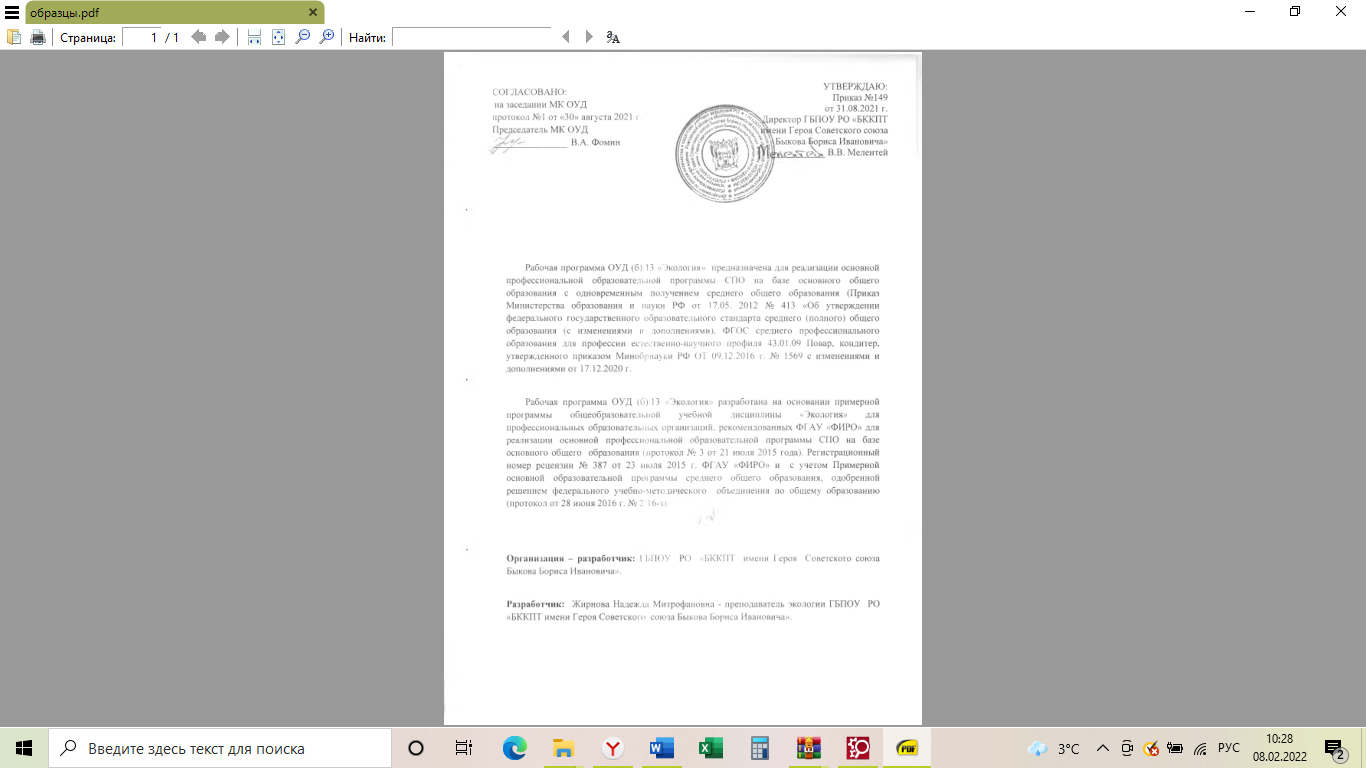         Рабочая программа ОУД (б) 04 «История» предназначена для реализации основной профессиональной образовательной программы СПО на базе основного общего образования с одновременным получением среднего общего образования, разработана с учетом требований ФГОС среднего общего образования (приказ Минобрнауки РФ от 17.05.2012 г. №413 «Об утверждении федерального государственного образовательного стандарта среднего общего образования» (с изменениями и дополнениями) и Федерального государственного образовательного стандарта среднего профессионального образования для профессии естественно-научного профиля  43.01.09 Повар, кондитер, утвержденного приказом Министерства образования и науки Российской Федерации от 09.12.2016 г. № 1569 с изменениями и дополнениями от 17.12.2020 г.        Рабочая программа разработана на основе примерной программы общеобразовательной учебной дисциплины «История» для профессиональных образовательных организаций, одобренной Научно-методическим советом Центра профессионального образования ФГАУ «ФИРО» (Протокол №3 от 21.07.2015). Регистрационный номер рецензии №377 от 23 июля 2015г.ФГАУ «ФИРО».Организация-разработчик: ГБПОУ РО «БККПТ имени Героя Советского союза Быкова Бориса Ивановича»Разработчик: Фомин Василий Алексеевич, преподаватель истории и обществознания ГБПОУ РО «БККПТ имени Героя Советского союза Быкова Бориса Ивановича» СОДЕРЖАНИЕПояснительная записка                                                                                                               4                                                                                     Общая характеристика учебной дисциплины «История»                                                       7Место учебной дисциплины в учебном плане                                                                          8Результаты освоения учебной дисциплины                                                                              9Содержание учебной дисциплины                                                                                            10Тематическое планирование                                                                                                      27Характеристика основных видов деятельности                                                                       28Учебно-методическое и материально-техническое обеспечение                                           ОУД (б) 04 «История»                                                                                                                 48Литература                                                                                                                                    48ПОЯСНИТЕЛЬНАЯ ЗАПИСКА      Рабочая программа разработана на основе требований ФГОС среднего общего образования, предъявляемых к структуре, содержанию и результатам освоения ОУД (б). 04 «История»,  и в соответствии с Рекомендациями по организации получения среднего общего образования в пределах освоения образовательных программ среднего профессионального образования на базе основного общего образования с учетом требований федеральных государственных образовательных стандартов, Примерной образовательной программы среднего общего образования, одобренной решением научно-методического объединения по общему образованию (протокол от 28 июня 2016г. «2/16-з)  и получаемой профессии среднего профессионального образования (письмо Департамента государственной политики в сфере подготовки рабочих кадров и ДПО Минобрнауки России от 17.03.2015 № 06-259).       В программу включено содержание, направленное на формирование у обучающихся компетенций, необходимых для качественного освоения ОПОП СПО на базе основного общего образования с получением среднего общего и программы подготовки квалифицированных рабочих и служащих (ППКРС).        Содержание ОУД (б). 04 «История», направлено на достижение следующих целей:формирование у молодого поколения исторических ориентиров самоидентификации в современном мире, гражданской идентичности личности;формирование понимания истории как процесса эволюции общества, цивилизации и истории как науки;усвоение интегративной системы знаний об истории человечества при особом внимании к месту и роли России во всемирно-историческом процессе;развитие способности у обучающихся осмысливать важнейшие исторические события, процессы и явления;формирование у обучающихся системы базовых национальных ценностей на основе осмысления общественного развития, осознания уникальности каждой личности, раскрывающейся полностью только в обществе и через общество;воспитание обучающихся в духе патриотизма, уважения к историисвоего Отечества как единого	многонационального государства,построенного на основе равенства всех народов России.Личностные результаты освоения программы       Достижение поставленных целей при реализации программы предусматривает решение следующих задач:сочетание учебного процесса с внеурочной деятельностью проведение практических работ и интеграция с внеаудиторными самостоятельными работами проведение семинаров, обобщающих уроков, самостоятельных и контрольных работ различных уровней сложности сочетание индивидуальной и коллективной деятельности развитие творческих способностей, обучающихся и технологии сотрудничества.Изучение дисциплины осуществляется в течение первых двух лет обучения (1 и 2 курсы) и заканчивается промежуточной аттестацией в форме дифференцированного зачета.ОБЩАЯ ХАРАКТЕРИСТИКА УЧЕБНОЙ ДИСЦИПЛИНЫ«ИСТОРИЯ»Система исторического образования в России должна продолжить формирование и развитие исторических ориентиров самоидентификации молодых людей в современном мире, их гражданской позиции, патриотизма как нравственного качества личности.Значимость исторического знания в образовании обусловлены его познавательными и мировоззренческими свойствами, вкладом в духовно-нравственное становление молодёжи.Содержание учебной дисциплины «История» ориентировано на осознание студентами базовых национальных ценностей российского общества, на формирование российской гражданской идентичности, на воспитание гражданина России, сознающего объективную необходимость выстраивания собственной образовательной траектории, непрерывного профессионального роста.Ключевые процессы, явления, факты представлены в контексте всемирно-исторического процесса, в его социально-экономическом, политическом, этнокультурном и духовном аспектах. Особое внимание уделено историческим реалиям, оказавшим существенное влияние на «облик современности» как в России, так и во всем мире.Принципиальные оценки ключевых исторический событий опираются на положения Историко-культурного стандарта (ИКС), в котором сформулированы основные подходы к преподаванию отечественной истории, представлен перечень рекомендуемых для изучения тем, понятий и терминов, событий и персоналий, а также список «трудных вопросов истории».При отборе содержания учебной дисциплины «История» учитывались следующие принципы:многофакторный подход к истории, позволяющий показать всю сложность и многомерность истории, продемонстрировать одновременное действие различных факторов, приоритетное значение одного из них в тот или иной период;направленность содержания на развитие патриотических чувств обучающихся, воспитание у них гражданских качеств, толерантности мышления;внимание к личностно-психологическим аспектам истории, которые проявляются, прежде всего, в раскрытии влияния исторических деятелей на ход исторического процесса;акцент на сравнение процессов всемирной и российской истории, происходивших в различных странах, показ общеисторических тенденций и специфики отдельных стран;ориентация обучающихся на самостоятельный поиск ответов на важные вопросы истории, формирование собственной позиции при оценке ключевых исторических проблем.Основой учебной дисциплины «История» являются содержательные линии: историческое время, историческое пространство и историческое движение. В разделе программе «Содержание учебной дисциплины» они представлены как сквозные содержательные линии:эволюция хозяйственной деятельности людей в зависимости от уровня развития производительных сил и характера экономических отношений;процессы формирования и развития этнонациональных, социальных, религиозных и политических общностей;образование и развитие государственности в последовательной смене форм и типов, моделей взаимоотношений власти и общества, эволюция политической системы;социальные движения со свойственными им интересами, целями и противоречиями;эволюция международных отношений;развитие культуры.При освоении профессий СПО, естественнонаучного профиля история изучается на базовом уровне ФГОС среднего общего образования.В процессе изучения истории рекомендуется посещение:исторических и культурных центров городов и поселений (городских кварталов и т. п.);исторических, краеведческих, этнографических, историко-литературных, художественных и других музеев (в том числе музеи под открытым небом);мест исторических событий, памятников истории и культуры;воинских мемориалов, памятников боевой славы;мест археологических раскопок.Неотъемлемой частью образовательного процесса является выполнение обучающимися практических заданий, индивидуальных проектов, подготовка рефератов (докладов).Изучение	общеобразовательной учебной дисциплины «История» завершается подведением итогов в форме дифференцированного зачета в рамках промежуточной аттестации студентов в процессе освоения ОПОП СПО с получением среднего общего образования (ППКРС).МЕСТО УЧЕБНОЙ ДИСЦИПЛИНЫ В УЧЕБНОМ ПЛАНЕУчебная дисциплина «История» является учебным предметом обязательной предметной области «Общественные науки» ФГОС среднего общего образования.В ГБПОУ РО «БККПТ имени Героя Советского союза Быкова Бориса Ивановича», реализующем образовательную программу среднего общего образования в пределах освоения ОПОП СПО на базе основного общего образования, учебная дисциплина «История» изучается в общеобразовательном цикле учебного плана ОПОП СПО на базе основного общего образования с получением среднего общего образования (ППКРС).В учебных планах ППКРС, место учебной дисциплины «История» в составе общих общеобразовательных учебных дисциплин, формируемых из обязательных предметных областей ФГОС среднего общего образования, для профессий СПО. В ходе прохождения программы, обучающиеся посещают учебные занятия, участвуют в семинарах и внеурочных мероприятиях, занимаются индивидуально, в группах, или в парах при выполнении творческих заданий и при выполнении проектов.РЕЗУЛЬТАТЫ ОСВОЕНИЯ УЧЕБНОЙ ДИСЦИПЛИНЫОсвоение содержания учебной дисциплины «История» обеспечивает достижение студентами следующих результатов:личностных:• сформированность умений вести диалог, обосновывать свою точку зрения в дискуссии по исторической тематикесформированность российской гражданской идентичности, патриотизма, уважения к своему народу, чувств ответственности перед Родиной, гордости за свой край, свою Родину, прошлое и настоящее многонационального народа России, уважения к государственным символом (герб, флаг, гимн);становление гражданской позиции	как активного иответственного члена российского общества, осознающего свои конституционные права и обязанности, уважающего закон и правопорядок, обладающего чувством собственного достоинства, осознанно принимающего традиционные национальные и общечеловеческие гуманистические и демократические ценности;готовности к служению Отечеству, его защите;сформированность мировоззрения,	соответствующегосовременному уровню развития исторической науки и общественной практики, основанного на диалоге культур, а также различных форм общественного сознания, осознание своего места в поликультурном мире;сформированность основ саморазвития	и самовоспитания всоответствии с общечеловеческими ценностями и идеалами гражданского общества; готовность и способность к самостоятельной, творческой и ответственной деятельности;толерантное сознание и поведение в поликультурном мире, готовность и способность вести диалог с другими людьми, достигать в нём взаимопонимания, находить общие цели и сотрудничать для их достижения;метапредметных:умение самостоятельно определять цели деятельности и составлять планы деятельности; самостоятельно осуществлять, контролировать и корректировать деятельность; использовать все возможные ресурсы для достижения поставленных целей и реализации планов деятельности; выбирать успешные стратегии в различных ситуациях;умение продуктивно общаться и взаимодействовать в процессе совместной деятельности, учитывать позиции других участников деятельности, эффективно разрешать конфликты;владение навыками познавательной, учебно-исследовательской и проектной деятельности, навыками разрешения проблем; способность и готовность к самостоятельному поиску методов решения практических задач, применению различных методов познания;готовность и способность к самостоятельной информационнопознавательной деятельности, включая умение ориентироваться в различных источниках исторической информации, критически ее оценивать и интерпретировать;умение использовать средства информационных и коммуникационных технологий в решении когнитивных, коммуникативных и организационных задач с соблюдением требований эргономики, техники безопасности, гигиены, ресурсосбережения, правовых и этических норм, норм информационной безопасности;умение самостоятельно оценивать и принимать решения, определяющие стратегию поведения, с учётом гражданских и нравственных ценностей;предметных:сформированность представлений о современной исторической науке, её специфике, методах исторического познания и роли в решении задач прогрессивного развития России в глобальном мире;владение комплексом знаний об истории России и человечества в целом, представлениями об сформированность умений применять исторические знания в профессиональной и общественной деятельности, поликультурном общении;владение навыками проектной деятельности и исторической реконструкции с привлечением различных источников;сформированность умений вести диалог, обосновывать свою точку зрения в дискуссии по исторической тематике.СОДЕРЖАНИЕ УЧЕБНОЙ ДИСЦИПЛИНЫВведениеЗначение изучения истории. Проблема достоверности историческихзнаний. Исторические источники, их виды, основные методы работы с ними.Основы исторического знанияПериодизация всемирной истории. ИсторияРоссии – часть всемирной историиДревнейшая стадия истории человечестваПроисхождение человека. Люди эпохи палеолита. Источники знаний о древнейшем человеке. Проблемы антропогенеза. Древнейшие виды человека. Расселение древнейших людей по земному шару. Появление человека современного вида. Палеолит. Родовая община. Достижения людей палеолита. Причины зарождение и особенности первобытной религии и искусства. Археологические памятники палеолита на территории России.Неолитическая революция и ее последствия. Понятие «неолитическая революция». Причины неолитической революции.Зарождение производящего хозяйства, появление земледелия и животноводства. Прародина производящего хозяйства. Последствия неолитической революции. Неолитическая революция на территории современной России. Первое и второе общественное разделение труда. Появление ремесла и торговли. Начало формирования народов. Эволюция общественных отношений, усиление неравенства. Соседская община. Племена и союзы племен. Возникновение элементов государственности. Древнейшие города.Практические занятия: Неолитическая революция на территории современной России.Цивилизации Древнего мираДревнейшие государства. Понятие цивилизации. Особенности цивилизаций Древнего мира - древневосточной и античной. Специфика древнеегипетской цивилизации. Города-государства Шумера. Вавилон. Законы царя Хаммурапи. Финикийцы и их достижения. Древние евреи в Палестине. Хараппская цивилизация Индии. Индия под властью ариев. Зарождение древнекитайской цивилизации.Практические занятия: Особенности цивилизаций Древнего мира - древневосточной и античной.Великие державы Древнего Востока. Предпосылки складывания великих держав, их особенности. Последствия появления великих держав. Хеттское царство. Ассирийская военная держава. Урарту. Мидийско- Персидская держава - крупнейшее государство Древнего Востока. Государства Индии. Объединение Китая. Империи Цинь и Хань.Древняя Греция. Особенности географического положения и природы Греции. Минойская и микенская цивилизации. Последствия вторжения дорийцев в Грецию. Складывание полисного строя. Характерные черты полиса. Великая греческая колонизация и ее последствия. Развитие демократии в Афинах. Македонское завоевание Греции. Походы Александра Македонского и их результатыДревний Рим. Рим в период правления царей. Рождение Римской республики и особенности управления в ней. Борьба патрициев и плебеев, ее результаты. Римские завоевания. Система управления в Римской республике. Внутриполитическая борьба, гражданские войны. Рабство в Риме, восстание рабов под предводительством Спартака. От республики к империи. Римская империя: территория, управление, Кризис Римской империи. Разделение Римской империи на Восточную и Западную. Великое переселение народов и падение Западной Римской империи.Культура и религия Древнего мира. Особенности культуры и религиозных воззрений Древнего Востока. Монотеизм. Иудаизм. Буддизм - древнейшая мировая религия. Зарождение конфуцианства в Китае. Достижения культуры Древней Греции. Особенности древнеримской культуры. Античная философия, наука, литература, архитектура, изобразительное искусство Возникновение христианства. Особенности христианского вероучения и церковной структуры. Практические занятия: Возникновение христианства. Особенности христианского вероучения и церковной структуры.Цивилизации Запада и Востока в Средние векаВеликое переселение народов и образование варварских королевств в Европе. Средние века: понятие, хронологические рамки, периодизация. Варвары и их вторжения на территорию Римской империи. Варварские королевства, особенности отношений варваров и римского населения в различных королевствах. Возникновение ислама. Арабские завоевания. Арабы. Мухаммед и его учение. Возникновение ислама. Основы мусульманского вероучения. Образование Арабского халифата. Арабские завоевания. Распад халифата. Культура исламского мира. Развитие науки. Практические занятия: Возникновение ислама. Основы мусульманского вероучения.Византийская империя. Территория Византии. Византийская империя: власть, управление. Расцвет Византии при Юстиниане. Византия и славяне, славянизация Балкан. Принятие христианства славянскими народами. Турецкие завоевания и падение Византии. Культура Византии. Искусство, иконопись, архитектура. Влияние Византии на государственность и культуру России.Восток в Средние века. Средневековая Индия. Ислам в Индии. Делийский султанат. Культура средневековой Индии. Особенности развития Китая. Административно-бюрократическая система. Китайская культура и её влияние на соседние народы. Становление и эволюция государственности в Японии. Самураи. Правление сёгунов.Империя Карла Великого и ее распад. Феодальная раздробленность в Европе. Королевство франков. Военная реформа Карла Мартела и ее значение. Карл Великий, его завоевания и его держава. Каролингское возрождение. Распад Каролингской империи. Причины и последствия феодальной раздробленности. Британия в ранее СредневековьеОсновные черты западноевропейского феодализма. Средневековое общество. Феодализм: понятие, основные черты. Феодальное землевладение, вассально-ленные отношения. Структура и сословия средневекового общества. Крестьяне, хозяйственная жизнь, крестьянская община. Феодалы. Феодальный замок. Рыцари, рыцарская культура.Средневековый западноевропейский город. Города Средневековья, причины их возникновения. Развитие ремесла и торговли. Коммуны и сеньоры. Повседневная жизнь горожан. Значение средневековых городов.Католическая церковь в Средние века. Крестовые походы.Христианская церковь в Средневековье. Церковная организация и иерархия. Усиление роли римских пап. Разделение церквей, католицизм и православие. Духовенство, монастыри, их роль в средневековом обществе. Крестовые походы, их последствия. Ереси в Средние века: причины их возникновения и распространения. Инквизиция. Упадок папства.Зарождение централизованных государств в Европе. Англия и Франция в Средние века. Великая хартия вольностей. Франция под властью Капетингов на пути к единому государству. Оформление сословного представительства (Парламент в Англии, Генеральные штаты во Франции). Столетняя война и ее итоги. Османское государство и падение Византии. Рождение Османской империи и государства Европы. Пиренейский полуостров в Средние века. Реконкиста. Образование Испании и Португалии. Политический и культурный подъём в Чехии. Ян Гус. Гуситские войны и их последствия. Перемены во внутренней жизни европейских стран. Завершение складывания национальных государств. Окончательное объединение Франции. Укрепление королевской власти в Англии.Средневековая культура Западной Европы. Начало Ренессанса. Особенности и достижения средневековой культуры. Наука и богословие. Духовные ценности Средневековья. Школы и университеты. Художественная культура Изобретение книгопечатания и последствия этого события. Гуманизм. Начало Ренессанса (Возрождения). Культурное наследие европейского Средневековья.Практические занятия: Культурное	наследие европейского Средневековья.От Древней Руси к Российскому государствуОбразование государства Русь. Восточные славяне: происхождение, расселение, занятия, общественное устройство. Предпосылки и причины образования Древнерусского государства. Новгород и Киев — центры древнерусской государственности.Формирование княжеской власти (князь и дружина, полюдье). Первые русские князья, их внутренняя и внешняя политика. Походы Святослава.Принятие христианства на Руси и его значение. Начало правления князя Владимира Святославича. Крещение Руси: причины, основные события, значение. Христианство и язычество. Церковная организация на Руси. Монастыри. Распространение культуры и письменности.Практические занятия: Крещение Руси: причины, основные события, значение.Общество Древней Руси. Социально-экономический и политический строй Древней Руси. Русская Правда. Политика Ярослава Мудрого и Владимира Мономаха. Древняя Русь и ее соседи.Русь в середине ХII — начале ХIII в. Политическая раздробленность: причины и последствия. Крупнейшие самостоятельные центры Руси, особенности их географического, социально-политического и культурного развития. Новгородская земля. Владимиро-Суздальское княжество. Зарождение стремления к объединению русских земель.Культурное пространство Древней Руси. Особенности древнерусской культуры. Возникновение письменности. Летописание. Литература (слово, житие, поучение, хождение). Былинный эпос. Деревянное и каменное зодчество. Живопись (мозаики, фрески). Иконы. Развитие местных художественных школ.Монгольское завоевание и его последствия. Монгольское нашествие. Сражение на Калке. Поход монголов на Северо-Западную Русь. Героическая оборона русских городов. Значение противостояния Руси монгольскому завоеванию. Натиск с Запада. Борьба Руси против экспансии с Запада. Александр Ярославич. Невская битва. Ледовое побоище. Зависимость русских земель от Орды и ее последствия. Борьба населения русских земель против ордынского владычества.Усиление Московского княжества. Причины и основные этапы объединения русских земель. Москва и Тверь: борьба за великое княжение. Причины и ход возвышения Москвы. Княжеская власть и церковь. Дмитрий Донской. Начало борьбы с ордынским владычеством. Куликовская битва, ее значение.Практические занятия: Куликовская битва, ее значение.Формирование единого Русского государства. Русь при преемниках Дмитрия Донского. Автокефалия Русской православной церкви. Иван III. Присоединение Новгорода. Завершение объединения русских земель. Прекращение зависимости Руси от Золотой Орды. Образование единого Русского государства и его значение. Усиление великокняжеской власти. Судебник 1497 г. Положение крестьян, ограничение их свободы. Предпосылки и начало складывания крепостнической системы.Практические занятия: Образование единого Русского государства и его значение.Россия в Х VI - XVII в .в.: от великого княжества к царствуРоссия в правление Ивана Грозного. Избранная рада. Реформы 1550-х гг. и их значение. Становление приказной системы. Расширение территории государства, его многонациональный характер. Походы на Казань. Присоединение Казанского и Астраханского ханств, борьба с Крымским ханством, покорение Западной Сибири. Ливонская война, ее итоги и последствия. Опричнина, споры о ее смысле. Последствия опричнины. Россия в конце XVI в., нарастание кризиса. Учреждение патриаршества. Закрепощение крестьян.Практические занятия: Опричнина, споры о ее смысле.Смута в России начала XVII в. Царствование Б. Годунова. Смута: причины, участники, последствия. Самозванцы. Восстание под предводительством И. Болотникова. Вмешательство Речи Посполитой и Швеции в Смуту. Оборона Смоленска. Освободительная борьба против интервентов. Патриотический подъем народа. Окончание Смуты и возрождение российской государственности. Ополчение К. Минина и Д. Пожарского. Освобождение Москвы. Начало царствования династии Романовых.Экономическое и социальное развитие России в XVII в. Народные движения. Новые явления в экономике страны: возникновение мануфактур. Развитие торговли, начало формирования всероссийского рынка. Окончательное закрепощение крестьян. Народные движения в XVII в.: причины, формы, участники. Городские восстания. Восстание под предводительством С.Т. Разина.Укрепление самодержавия в России. Внешняя политика России в ХVII в. Усиление царской власти. Развитие приказной системы. Начало становления абсолютизма. Власть и церковь. Реформы патриарха Никона. Церковный раскол. Освоение Сибири и Дальнего Востока. Русские первопроходцы. Внешняя политика России в XVII в. Взаимоотношения с соседними государствами и народами. Россия и Речь Посполитая. Смоленская война. Присоединение к России Левобережной Украины и Киева. Практические занятия: Реформы патриарха Никона. Церковный раскол.Культурное пространство Руси конца XIII — XVII в. Культура XIII—XV в.в. Летописание. Важнейшие памятники литературы (памятники куликовского цикла, сказания, жития, хождения). Развитие зодчества (Московский Кремль). Расцвет иконописи (Ф. Грек, А. Рублев). Культура XVI в. Книгопечатание (И. Федоров). Публицистика. Зодчество (шатровые храмы). «Домострой». Культура XVII в. Традиции и новые веяния, усиление светского характера культуры. Образование. Литература:	новые жанры (сатирические повести, автобиографические повести), новые герои. Зодчество: основные стили и памятники. Живопись (С. Ушаков).Практические занятия: Культура России XVII в.Страны Запада и Востока в XVI - XVIII в.в.Экономическое развитие и перемены в западноевропейском обществе. Зарождение ранних капиталистических отношений. Мануфактура. Открытия в науке, усовершенствование в технике, внедрение технических новинок в производство. Развитие торговли и товарноденежных отношений. Революция цен и ее последствия.Великие географические открытия. Образования колониальных империй. Великие географические открытия, их технические, экономические и интеллектуальные предпосылки. Поиски пути в Индию и открытие Нового Света (Х. Колумб, Васко да Гама, Ф. Магеллан). Разделы сфер влияния и начало формирования колониальной системы. Политические, экономические и культурные последствия Великих географических открытий.Возрождение и гуманизм в Западной Европе. Эпоха Возрождения. Понятие «Возрождение». Истоки и предпосылки становления культуры Ренессанса в Италии. Гуманизм и новая концепция человеческой личности. Идеи гуманизма в Северной Европе. Высокое Возрождение в Италии. Искусство стран Северного Возрождения.Реформация и контрреформация. Понятие «протестантизм». Мартин Лютер. Реформация в Германии, лютеранство. Религиозные войны. Крестьянская война в Германии. Жан Кальвин и распространение его учения. Новая конфессиональная карта Европы. Контрреформация и попытки преобразований в католическом мире. Орден иезуитов.Становление абсолютизма в европейских странах. Абсолютизм как общественно-политическая система. Абсолютизм во Франции. Религиозные войны и правление Генриха IV. Людовик XIV - «король-солнце». Абсолютизм в Испании. Испания и империя Г абсбургов в XVII - XVIII вв. Англия в эпоху Тюдоров. Общие черты и особенности абсолютизма в странах Европы. «Просвещённый абсолютизм», его значение и особенности в Пруссии, монархии Габсбургов.Англия в XVII - XVIII в.в. Причины и начало революции в АнглииПротекторат О. Кромвеля. Реставрация монархии. Итоги, характер и значение Английской революции. «Славная революция». Английское Просвещение. Дж. Локк. Политическое развитие Англии в XVIII в. Подъём мануфактурного производства. Начало промышленной революции. Изменения в социальной структуре общества.Страны Востока в XVI - XVIII в.в. Османские завоевания в Европе. Борьба европейских стран с османской опасностью. Маньчжурское завоевание КитаяНачало проникновения европейцев в Китай. Цинская политика изоляции. Сёгунат Токугавы в Японии.Страны Востока и колониальная экспансия европейцев. Колониальные захваты Англии, Голландии и Франции. Складывание колониальной системы. Колонизаторы и местное население. Значение колоний для развития стран Западной Европы. Испанские и португальские колонии Америки, Английские колонии в Северной Америке:	социально-экономическое развитие и политическое устройство. Рабовладение. Европейские колонизаторы в Индии. Захват Индии Англией и его последствия.Международные отношения в XVII—XVIII в.в. Религиозные, экономические и колониальные противоречия. Причины, ход, особенности, последствия Тридцатилетней войны. Династические войны XVIII в. (Война за испанское наследство, Война за австрийское наследство). Семилетняя война - прообраз мировой войны.Развитие европейской культуры и науки в XVII—XVIII в.в. Эпоха просвещения. Новые художественные стили: классицизм, барокко, рококо. Крупнейшие писатели, художники, композиторы. Просвещение: эпоха и идеология. Развитие науки, важнейшие достижения. Идеология Просвещения и значение ее распространения. Учение о естественном праве и общественном договоре. Вольтер, Ш. Монтескьё, Ж.-Ж. Руссо.Война за независимость и образование США. Причины борьбы английских колоний в Северной Америке за независимость. Декларация независимости США. Образование США. Война за независимость как первая буржуазная революция в США. Конституция США. Билль о правах.Французская революция конца XVIII в. Предпосылки и причины Французской революции конца XVIII в. Начало революции. Декларация прав человека и гражданина. Конституция 1791 г. Свержение монархии и установление республики. Якобинская диктатура. Террор. Падение якобинцев. От термидора к брюмеру. Установление во Франции власти Наполеона Бонапарта. Итоги революции. Международное значение революции.Россия в конце XVII - XVIII в.в.: от царства к империиРоссия в эпоху преобразований Петра I. Дискуссии о Петре I, значении и цене его преобразований. Начало царствования Петра I. Начало самостоятельного правления Петра I. Азовские походы. Великое посольство.. Северная война: причины, основные события, итоги. Значение Полтавской битвы.. Провозглашение России империей. Государственные реформы Петра I. Реорганизация армии. Реформы государственного управления (учреждение Сената, коллегий, губернская реформа и др.). Указ о единонаследии. Табель о рангах. Утверждение абсолютизма. Церковная реформа. Развитие экономики. Восстания в Астрахани, на Дону. Итоги и цена преобразований Петра Великого.Практические занятия: Итоги и цена преобразований Петра Великого.Экономическое и социальное развитие в XVIII в. Народные движения. Развитие промышленности и торговли во второй четверти - конце ХУШ в. Рост помещичьего землевладения. Основные сословия российского общества, их положение. Усиление крепостничества. Восстание под предводительством Е. И. Пугачева и его значение.Практические занятия: Восстание под предводительством Е. И. Пугачева и его значение.Внутренняя и внешняя политика России в середине — второй половине XVIII в. Дворцовые перевороты: причины, сущность, последствия. Внутренняя и внешняя политика преемников Петра I. Расширение привилегий дворянства. Участие России в Семилетней войне. Короткое правление Петра III. Правление Екатерины II. Политика «просвещенного абсолютизма»: основные направления, мероприятия, значение. Губернская реформа. Жалованные грамоты дворянству и городам. Внутренняя политика Павла I, его свержение. Внешняя политика Екатерины II. Русско-турецкие войны и их итоги. Великие русские полководцы и флотоводцы (П. А. Румянцев, А. В. Суворов, Ф. Ф. Ушаков). Присоединение и освоение Крыма и Новороссии; Г. А. Потемкин. Участие России в разделах Речи Посполитой. Внешняя политика Павла I. Итальянский и Швейцарский походы А. В. Суворова, Средиземноморская экспедиция Ф. Ф. Ушакова.Практические занятия: Присоединение и освоение Крыма и Новороссии.Русская культура XVIII в. Нововведения в культуре петровских времен. Просвещение и научные знания (Ф. Прокопович. И. Т. Посошков). Литература и искусство. Культура и быт России во второй половине XVIII в. Становление отечественной науки; М. В. Ломоносов. Историческая наука (В. Н. Татищев). Русские изобретатели (И. И Ползунов, И. П. Кулибин). Общественная мысль (Н. И. Новиков, А. Н. Радищев). Литература: основные направления, жанры, писатели (А. П. Сумароков, Н. М. Карамзин, Г. Р. Державин, Д. И. Фонвизин). Развитие архитектуры, живописи, скульптуры, музыки (стили и течения, художники и их произведения). Театр (Ф. Г. Волков).Практические занятия: Историческая наука в России в ХVIII в.Становление индустриальной цивилизацииПромышленный переворот и его последствия. Промышленный переворот (промышленная революция), его причины и последствия. Важнейшие изобретения. От мануфактуры к фабрике. Машинное производство. Социальные последствия промышленной революции. Индустриальное общество. Экономическое развитие Англии и Франции в Х!Х в. Концентрация производства и капитала. Монополии и их формы. Роль государства в экономике.Международные отношения. Войны Французской революции и Наполеоновские войны. Антифранцузские коалиции. Крушение наполеоновской империи и его причины. Создание Венской системы международных отношений. Крымская (Восточная) война и ее последствия. Франко-прусская война и изменение расстановки сил на мировой арене. Колониальные захваты. Складывание системы союзов. Тройственный союз. Франко-русский союз - начало образования Антанты.Практические занятия: Крымская (Восточная) война и ее последствия.Политическое развитие стран Европы и Америки. Страны Европы после Наполеоновских войн. Июльская революция во Франции. Образование независимых государств в Латинской Америке. Эволюция политической системы Великобритании, чартистское движение. Революции во Франции, Германии, Австрийской империи и Италии в 1848 - 1849 г.г.: характер, итоги и последствия. Пути объединения национальных государств: Италия, Германия. Социально-экономическое развитие США в конце XVIII - первой половине XIX в. Гражданская война в США. Отмена рабства. Итоги войны. Распространение социалистических идей. Учение К. Маркса. Рост рабочего движения. Деятельность I Интернационала. Возникновение социал- демократии. Образование II Интернационала. Практические занятия: Гражданская война в США.Развитие западноевропейской культуры. Литература. Изобразительное искусство. Музыка. Романтизм, реализм, символизм в художественном творчестве. Секуляризация науки. Теория Ч. Дарвина. Важнейшие научные открытия. Влияние культурных изменений на повседневную жизнь и быт людей. Автомобили и воздухоплавание.Процесс модернизации в традиционных обществах ВостокаКолониальная экспансия европейских стран. Индия. Особенности социально-экономического и политического развития стран Востока.Значение колоний для ускоренного развития западных стран. Колониальный раздел Азии и Африки. Традиционные общества и колониальное управление. Освободительная борьба народов колоний и зависимых стран. Практические занятия: Колониальный раздел Азии и Африки.Китай и Япония. Начало превращения Китая в зависимую страну. Упадок и окончательное закабаление Китая западными странами. Особенности японского общества в период сёгуната Токугава. Насильственное «открытие» Японии. Революция Мэйдзи и ее последствия. Усиление Японии и начало ее экспансии в Восточной Азии.Практические занятия: Революция Мэйдзи и ее последствия.Российская империя в XIX векеАлександровская эпоха. Император Александр I и его окружение. Создание министерств. Указ о вольных хлебопашцах. Проект М. М. Сперанского. Учреждение Государственного совета. Участие России в антифранцузских коалициях. Отечественная война 1812 г. Планы сторон, основные этапы и сражения войны. Герои войны (М. И. Кутузов, П. И. Багратион, Н. Н. Раевский, Д. В. Давыдов и др.). Причины победы России в Отечественной войне 1812 г. Заграничный поход русской армии 1813—1814 гг. Венский конгресс Изменение внутриполитического курса Александра I в 1816—1825 гг. Аракчеевщина. Военные поселения.Практические занятия: Отечественная война 1812 г.Движение декабристов. Движение декабристов: предпосылки возникновения, идейные основы и цели, первые организации, их участники. Южное общество; «Русская правда» П. И. Пестеля. Северное общество; Конституция Н. М. Муравьева. Выступления декабристов в Санкт-Петербурге (14 декабря 1825 г.) и на юге, их итоги. Значение движения декабристов. Формирование гражданского правосознания. Основные течения общественной мысли. Оппозиционная общественная мысль. «Философическое письмо» П. Я. Чаадаева. Славянофилы (К. С. и И. С. Аксаковы, И. В. и П. В. Киреевские, А. С. Хомяков, Ю. Ф. Самарин и др.) и западники (К. Д. Кавелин, С. М. Соловьев, Т. Н. Грановский и др.). Революционно-социалистические течения (А. И. Герцен, Н. П. Огарев, В. Г. Белинский). Общество петрашевцев. Создание А. И. Герценом теории русского социализма и его издательская деятельность.Внешняя политика России во второй четверти XIX в. Восточный вопрос. Войны с Ираном и Турцией. Кавказская война. Крымская война 1853-1856 гг.: причины, этапы военных действий, итоги. Героическая оборона Севастополя и ее герои.Преобразования Александра 2. "Народное самодержавие" Александра 3. Необходимость и предпосылки реформ. Император Александр II и его окружение. Подготовка крестьянской реформы. Основные положения Крестьянской реформы 1861 г. и условия освобождения крестьян. Значение отмены крепостного права. Земская и городская реформы, создание системы местного самоуправления. Судебная реформа, суд присяжных. Введение всеобщей воинской повинности. Реформы в области образования и печати. Итоги и следствия реформ 1860—1870-х гг. «Конституция М. Т. Лорис-Меликова». Александр III. Причины контрреформ, их основные направления и последствия.Практические занятия: Значение отмены крепостного права в России. Общественное движение во второй половине XIX в. Общественное движение в России в последней трети XIX в. Консервативные, либеральные, радикальные течения общественной мысли. Народническое движение: идеология (М. А. Бакунин, П. Л. Лавров, П. Н. Ткачев), организации, тактика. Деятельность «Земли и воли» и «Народной воли». Основные идеи либерального народничества. Распространение марксизма и зарождение российской социал-демократии. Начало рабочего движения. Практические занятия: Народническое движение.Экономическое развитие во второй половине XIX в. Социально-экономическое развитие пореформенной России. Сельское хозяйство после отмены крепостного права. Развитие торговли и промышленности. Завершение промышленного переворота, его последствия. Возрастание роли государства в экономической жизни страны. Курс на модернизацию промышленности. Экономические и финансовые реформы (Н. X. Бунге, С. Ю. Витте). Разработка рабочего законодательства.Внешняя политика России во второй половине XIX в. Европейская политика. А. М. Горчаков и преодоление последствий поражения в Крымской войне. Русско-турецкая война 1877—1878 гг., ход военных действий на Балканах в Закавказье. Присоединение Казахстана и Средней Азии. Заключение русско- французского союза. Политика России на Дальнем Востоке. Россия в международных отношениях конца XIX в.Культурное пространство Российской империи XIX в. Развитие науки и техники (Н. И. Лобачевский, Н. И. Пирогов, Н. Н. Зинин, Б. С. Якоби, А. Г. Столетов, Д. И. Менделеев, И. М. Сеченов и др.). Расширение сети школ и университетов. Основные стили в художественной культуре (романтизм, классицизм, реализм). Золотой век русской литературы: писатели и их произведения (В. А. Жуковский, А. С. Пушкин, М. Ю. Лермонтов, Н. В. Гоголь и др.). Общественное звучание литературы (Н. А. Некрасов, И. С. Тургенев, Л. Н. Толстой, Ф. М. Достоевский). Становление и развитие национальной музыкальной школы (М. И. Глинка, П. И. Чайковский, Могучая кучка). Расцвет театрального искусства, возрастание его роли в общественной жизни. Живопись: академизм, реализм, передвижники. Архитектура: стили (русский ампир, классицизм), зодчие и их произведения. Место российской культуры в мировой культуре XIX в.Практические занятия: Золотой век русской литературы.От Новой истории к НовейшейМир в начале XX в. Понятие «новейшая история». Важнейшие изменения на карте мира. Первые войны за передел мира. Окончательное формирование двух блоков в Европе (Тройственного союза и Антанты), нарастание противоречий между ними. Особенности экономического развития Великобритании, Франции, Германии, США. Социальные движения и социальные реформы. Реформизм в деятельности правительств. Влияние достижений научно-технического прогресса.Пробуждение Азии на начало XX в. Колонии, зависимые страны и метрополии. Синьхайская революция в Китае. Сун-Ятсен. Гоминьдан. Кризис Национально-освободительная борьба в Индии против британского господства. Индийский национальный конгресс. М. Ганди.Россия на рубеже XIX—XX в.в. Динамика промышленного развития. Роль государства в экономике России. Император Николай II, его политические воззрения. Общественное движение Возникновение социалистических и либеральных организаций и партий: их цели, тактика, лидеры (Г. В. Плеханов, В. М. Чернов, В. И. Ленин, Ю. О. Мартов, П. Б. Струве). Усиление рабочего и крестьянского движения. Внешняя политика России. Конференции в Гааге. Русско-японская война 1904—1905 гг.: планы сторон, основные сражения. Портсмутский мир.Первая российская революция 1905— 1907 гг. в России. Причины революции. «Кровавое воскресенье» и начало революции. Советы как форма политического творчества масс. Манифест 17 октября 1905 г. Московское восстание. Спад революции. Становление конституционной монархии и элементов гражданского общества. Опыт российского парламентаризма 1906 - 1917 гг.: особенности парламентской системы, её полномочия и влияние на общественно-политическую жизнь, тенденции эволюции. Результаты Первой российской революции в политических и социальных аспектах.Общественная власть после революции. П. А. Столыпин как государственный деятель. Программа П. А. Столыпина, её главные цели и комплексный характер. Основное содержание и этапы реализации аграрной реформы, её влияние на экономическое и социальное развитие России. Проблемы и противоречия в ходе проведения аграрной реформы. Экономический подъем. Политическая и общественная жизнь в России в 1910— 1914 гг. Обострение внешнеполитической обстановки.Практические занятия: Основное содержание и этапы реализации столыпинской аграрной реформы, её влияние на экономическое и социальное развитие России.Серебряный век русской культуры. Открытия российских ученых в науке и технике. Русская философия: поиски общественного идеала. Развитие литературы: от реализма к модернизму. Поэзия Серебряного века. Изобразительное искусство: традиции реализма, «Мир искусства», авангардизм, его направления. Архитектура. Скульптура. Музыка.Первая мировая война. Боевые действия 1914—1918 г.г.Особенности и участники войны. Восточный фронт и его роль в войне. Переход к позиционной войне. Основные сражения в Европе в 1915 - 1917 гг. Брусиловский прорыв и его значение. Поражение Германии и ее союзников.Практические занятия: Восточный фронт и его роль в Первой мировой войне.Первая мировая война и общество. Развитие военной техники в годы войны. Власть и общество на разных этапах войны. Нарастание тягот и бедствий населения. Антивоенные и национальные движения. Нарастание общенационального кризиса в России. Итоги Первой мировой войны. Парижская и Вашингтонская конференции и их решения.Великая российская революция. Февраль.Причины революции. Отречение Николая II от престола. Падение монархии как начало Великой российской революции. Временное правительство и Петроградский совет рабочих и солдатских депутатов: начало двоевластия. Причины апрельского, июньского и июльского кризисов Временного правительства. Конец двоевластия. На пороге экономической катастрофы и распада: Россия в июле - октябре 1917 г. Деятельность А. Ф. Керенского во главе Временного правительства. Выступление Л. Г. Корнилова и его провал. Изменения в революционной части политического поля России: раскол эсеров, рост влияния большевиков в Советах.Практические занятия: Временное правительство и Петроградский совет рабочих и солдатских депутатов в 1917 г.Великая российская революция. Октябрь. События 24 - 25 октября в Петрограде, приход к власти большевиков во главе с В. И. Лениным. II Всероссийский съезд Советов. Декреты о мире и о земле. Формирование новых органов власти. Создание ВЧК, начало формирования Красной Армии. Отношение большевиков к созыву Учредительного собрания. Причины разгона Учредительного собрания. Создание федеративного социалистического государства и его оформление в Конституции РСФСР 1918 г. Советско-германские переговоры и заключение Брестского мира, его условия, экономические и политические последствия. Установление однопартийного режима.Гражданская война и ее последствия. Причины Гражданской войны. Красные и белые: политические ориентации, лозунги и реальные действия, социальная опора. Другие участники Гражданской войны. Цели и этапы участия иностранных государств в Гражданской войне. Причины победы красных. Россия в годы Гражданской войны. Экономическая политика большевиков. Национализация, «красногвардейская атака на капитал». Политика «военного коммунизма», ее причины, цели, содержание, последствия. Последствия и итоги Гражданской войны.Практические занятия: Россия в годы Гражданской войны.Меж военный период (1918-1939)Европа и США. Территориальные изменения в Европе и Азии после Первой мировой войны. Революционные события 1918 - начала 1920-х гг. в Европе. Ноябрьская революция в Германии и возникновение Веймарской республики. Революции в Венгрии. Зарождение коммунистического движения, создание и деятельность Коммунистического интернационала. Экономическое развитие ведущих стран мира в 1920-х гг. Причины мирового экономического кризиса 1929 - 1933 гг. Дж. М. Кейнс и его рецепты спасения экономики. Государственное регулирование экономики и социальных отношений. «Новый курс» президента США Ф. Рузвельта и его результаты.Недемократические режимы. Захват фашистами власти в Италии. Победа нацистов в Германии. А. Гитлер - фюрер германского народа. Внутренняя политика А. Гитлера, установление и функционирование тоталитарного режима, причины его устойчивости. Авторитарные режимы в большинстве стран Европы: общие черты и национальные особенности. Создание и победа Народного фронта во Франции, Испании. Гражданская война в Испании.Практические занятия: Гражданская война в Испании.Турция, Китай, Индия, Япония. Воздействие Первой мировой войны и Великой российской революции на страны Азии. Установление республики в Турции, деятельность М. Кемаля. Великая национальная революция 1925 - 1927 гг. в Китае. Создание Компартии Китая. Установление диктатуры Чан Кайши и гражданская война в Китае. Создание Национального фронта борьбы против Японии. Кампания гражданского неповиновения в Индии. Идеология ненасильственного сопротивления английским колонизаторам М. Ганди. Милитаризация Японии, её переход к внешнеполитической экспансии.Международные отношения. Деятельность Лиги Наций. Кризис Версальско-Вашингтонской системы. Агрессия Японии на Дальнем Востоке. Начало японо-китайской войны. Столкновения Японии и СССР. События у озера Хасан и реки Халхин-Гол. Складывание союза агрессивных государств «Берлин - Рим - Токио». Западная политика «умиротворения» агрессоров. Аншлюс Австрии. Мюнхенский сговор и раздел Чехословакии.Практические занятия: Мюнхенский сговор и раздел Чехословакии.Культура в первой половине XX в. Развитие науки. Открытия в области физики, химии, биологии, медицины. Формирование новых художественных направлений и школ. Развитие реалистического и модернистского искусства. Изобразительное искусство. Архитектура. Основные направления в литературе. Писатели: модернисты, реалисты; писатели «потерянного поколения», антиутопии. Музыка. Театр. Развитие киноискусства. Нацизм и культура.Новая экономическая политика в Советской России. Образование СССР. Экономический и политический кризис. Крестьянские восстания, Кронштадтский мятеж и др. Переход к новой экономической политике. Сущность нэпа. Достижения и противоречия нэпа, причины его свертывания. Политическая жизнь в 1920-е гг. Образование СССР: предпосылки объединения республик, альтернативные проекты и практические решения. Укрепление позиций страны на международной арене.Практические занятия: Сущность нэпа. Достижения и противоречия нэпа, причины его свертывания."Великий перелом" индустриализация и коллективизация. Обострение внутрипартийных разногласий и борьбы за лидерство в партии и государстве. Советская модель модернизации. Коллективизация сельского хозяйства: формы, методы, экономические и социальные последствия. Индустриализация: цели, методы, экономические и социальные итоги и следствия. Первые пятилетки: задачи и результаты.Советский Союз в 1929-1941гг. Особенности советской политической системы: одно партийность, сращивание партийного и государственного аппарата, контроль над обществом. Культ вождя. И. В. Сталин. Массовые репрессии, их последствия. Стахановское движение. Повседневная жизнь и быт населения городов и деревень. Итоги развития СССР в 1930-е гг. Конституция СССР 1936 г.Практические занятия: Стахановское движение.Культурное пространство советского общества в1920-30гг. «Культурная революция»: задачи и направления. Ликвидация неграмотности, создание системы народного образования. Культурное разнообразие 1920-х гг. Достижения литературы и искусства. Развитие кинематографа. Введение обязательного начального преподавания. Восстановление преподавания истории Идеологический контроль над духовной жизнью общества. Развитие советской науки.Практические занятия: «Культурная революция»: задачи и направления.Вторая мировая война. Великая Отечественная войнаНакануне мировой войны. Политика «умиротворения» агрессора и переход Германии к решительным действиям. Англо-франко-советские переговоры в Москве, причины их неудачи. Советско-германский пакт о ненападении и секретный дополнительный протокол. Военно-политические планы сторон. Подготовка к войне.Практические занятия: Военно-политические планы сторон на кануне Второй мировой войны. Подготовка к войне.Первый период Второй мировой войны. Бои на Тихом океане. Нападение Германии на Польшу. «Странная война» на Западном фронте. Поражение Франции. Укрепление безопасности СССР: присоединение Западной Белоруссии и Западной Украины, Бессарабии и Северной Буковины, Советско-финляндская война, советизация прибалтийских республик. Нацистская программа завоевания СССР. Подготовка СССР и Германии к войне. Соотношение боевых сил к июню 1941 г. Великая Отечественная война как самостоятельный и определяющий этап Второй мировой войны. Цели сторон, соотношение сил. Основные сражения и их итоги на первом этапе войны (22 июня 1941 г. - ноябрь 1942 г.). Деятельность советского руководства по организации обороны страны. Историческое значение Московской битвы. Нападение Японии на США. Боевые действия на Тихом океане в 1941 - 1945 гг.Практические занятия: Историческое значение Московской битвы.Второй период Второй мировой войны. Военные действия на советско-германском фронте в 1942 г. Сталинградская битва и начало коренного перелома в ходе войны. Складывание антигитлеровской коалиции и её значение. Курская битва и завершение коренного перелома. Оккупационный режим. Геноцид. Холокост. Движение Сопротивления. Партизанское движение в СССР, формы борьбы, роль и значение. Коллаборационизм, его причины в разных странах Европы и Азии.Советский тыл в годы войны. Эвакуация. Вклад в победу деятелей науки и культуры. Изменение положения Русской православной церкви и других конфессий в годы войны. Главные задачи и основные наступательные операции Красной Армии на третьем этапе войны (1944). Открытие Второго фронта в Европе. Военные операции 1945 г. Разгром Германии. Советско- японская война. Атомная бомбардировка Хиросимы и Нагасаки. Окончание Второй мировой войны. Значение победы над фашизмом. Решающий вклад СССР в Победу. Людские и материальные потери воюющих сторон.Практические занятия: 1) Сталинградская битва и начало коренного перелома в ходе Великой Отечественной войны. 2) Движение Сопротивления в годы Второй мировой войныСоревнование социальных систем. Современный мирПослевоенное устройство мира. Начало «холодной войны».Итоги Второй мировой войны и новая геополитическая ситуация в мире. Решения Потсдамской конференции. Создание ООН и её деятельность. Начало «холодной войны». Создание НАТО и СЭВ. Формирование двухполюсного (биполярного) мира. Создание НАТО и ОВД. Берлинский кризис. Раскол Германии. Война в Корее. Гонка вооружений.Практические занятия: Создание ООН и её деятельность.Ведущие капиталистические страны. Превращение США в ведущую мировую державу. Факторы, способствовавшие успешному экономическому развитию США. Развитие научно-технической революции. Послевоенное восстановление стран Западной Европы. «План Маршалла». Важнейшие тенденции развития Великобритании, Франции, ФРГ. Падение авторитарных режимов в Португалии, Испании, Греции. Европейская интеграция, ее причины, цели, ход, последствия. Особенности развития Японии.Практические занятия: Послевоенное восстановление стран Западной Европы. «План Маршалла».Страны Восточной Европы. Установление власти коммунистических сил после Второй мировой войны в странах Восточной Европы. Начало социалистического строительства. Антикоммунистическое восстание в Венгрии и его подавление. Попытки реформ. Я. Кадар. «Пражская весна». Кризисные явления в Польше. Особый путь Югославии под руководством И. Б. Тито.Перемены в странах Восточной Европы в конце ХХ в. Объединение Германии. Распад Югославии и война на Балканах.«Шоковая терапия» и социальные последствия перехода к рынку. Восточная Европа в начале ХХ в.Крушение колониальной системы. Освобождение от колониальной зависимости стран Азии (Вьетнам, Индия, Индонезия). Деколонизация Африки. Падение режима апартеида в ЮАР. Основные проблемы освободившихся стран. Поиск путей модернизации. «Азиатские тигры». Основы ускоренного экономического роста. Исламская революция в Иране. Вторжение войск западной коалиции в Ирак. «Арабская весна», её причины и последствия.Индия, Пакистан, Китай. Освобождение Индии и Пакистана от власти Великобритании. Особенности внутри - и внешнеполитического развития этих государств. Реформы в Индии. Успехи в развитии Индии в начале XXI в.	Завершение гражданской войны в Китае. Образование КНР. Мао Цзэдун. «Большой скачок», народные коммуны и «культурная революция» в КНР. Реформы в Китае. Дэн Сяопин. Успехи и проблемы развития социалистического Китая на современном этапе.Страны Латинской Америки. Особенности экономического и политического развития стран Латинской Америки. Между диктатурой и демократией. Господство США в Латинской Америке. Кубинская революция. Ф. Кастро. Строительство социализма на Кубе. Куба после распада СССР. Чилийская революция. С. Альенде. Сандинистская революция в Никарагуа. «Левый поворот» в конце ХХ - начале XXI в. Президент Венесуэлы У. Чавес и его последователи в других странах. Практические занятия: Кубинская революция.Международные отношения. Международные конфликты и кризисы в 1950 - 1960-е гг. Борьба «сверхдержав» СССР и США. Суэцкий кризис. Берлинский кризис. Карибский кризис - порог ядерной войны. Война США во Вьетнаме. Ближневосточный конфликт. Образование государства Израиль. Арабо-израильские войны. Палестинская проблема. Достижение примерного военно-стратегического паритета СССР и США. Разрядка международной напряжённости в 1970-е гг. Хельсинкское совещание по безопасности и сотрудничеству в Европе. Введение ограниченного контингента советских войск в Афганистан. Кризис разрядки. Новое политическое мышление. Конец двух полярного мира и превращение США в единственную «сверхдержаву». Расширение НАТО на Восток. Развитие культуры. Крупнейшие научные открытия второй половины ХХ - начала XXI в. Освоение космоса. Новые черты культуры. Реалистические и модернистские направления в искусстве. Экзистенциализм. Театр абсурда. Поп-арт и его черты. Развитие кинематографа. Итальянский неореализм. Развлекательный кинематограф Голливуда. Звёзды экрана. Появление рок-музыки. Массовая культура. Постмодернизм - стирание грани между элитарной и массовой культурой. Глобализация и национальные культуры.Практические занятия: Глобализация и национальные культуры в конце ХХ - начале ХХ1 вв.Апогей и кризис советской системы. 1945 - 1991 гг."Поздний сталинизм" 1945-1953 гг. Укрепление статуса СССР как великой мировой державы. Начало «холодной войны». Атомная монополия США и создание атомного оружия и средств его доставки в СССР. Конверсия, возрождение и развитие промышленности. Положение в сельском хозяйстве. Голод 1946 г. Послевоенное общество, духовный подъем людей. Противоречия социально-политического развития. Репрессии. Идеология и культура в послевоенный период; идеологические кампании и научные дискуссии 1940-х гг.Практические занятия: Послевоенное советское общество, духовный подъем людей."Оттепель" 1950-60 гг. Перемены после смерти И.В.	Сталина. Борьба за власть, победа Н. С. Хрущёва. XX съезд КПСС и его значение. Начало реабилитации жертв политических репрессий. Основные направления реформирования советской экономики и его результаты. Освоение целины. Курс на строительство коммунизма. Социальная политика; жилищное строительство. Усиление негативных явлений в экономике. Выступления населения.Практические занятия: XX съезд КПСС и его значение.Советское общество в 1960-80 гг. Противоречия внутриполитического курса Н. С. Хрущёва. Причины отставки Н. С. Хрущёва. Л. И. Брежнев. Концепция развитого социализма. Власть и общество. Конституция СССР 1977 г. Преобразования в сельском хозяйстве. Экономическая реформа 1965 г.: задачи и результаты. Достижения и проблемы в развитии науки и техники. Нарастание негативных тенденций в экономике. «Застой». «Теневая экономика». Инакомыслие, диссиденты. Социальная политика, рост благосостояния населения. Причины усиления недовольства. СССР в системе международных отношений. Установление военно-стратегического паритета между СССР и США. Переход к политике разрядки международной напряженности. Участие СССР в военных действиях в Афганистане.Практические занятия: Экономическая реформа 1965 г. в СССР: задачи и результаты.Политика перестройки. Распад СССР 1985-1991 гг. Предпосылки перемен. М. С. Горбачёв. Политика ускорения и ее неудача. Экономические реформы, их результаты. Реформы политической системы. Национальная политика и межнациональные отношения. Национальные движения в союзных республиках. Политика гласности и ее последствия. Изменения в общественном сознании. Власть и церковь в годы перестройки. Августовские события 1991 г. Распад СССР. Образование СНГ. Причины и последствия кризиса советской системы и распада СССР.Практические занятия: Политика гласности в СССР и ее последствия.Культурное пространство советского общества 1945 - 1991 гг. Развитие культуры в послевоенные годы. Советская культура в конце 1950-х — 1960-е гг. Новые тенденции в художественной жизни страны. «Оттепель» в литературе, молодые поэты 1960-х гг. Театр, его общественное звучание. Власть и творческая интеллигенция. Советская культура в середине 1960-х — середине 1980-х гг. Культура в годы перестройки. Развитие науки и техники в СССР. Научно-техническая революция. Успехи советской космонавтики (С. П. Королев, Ю. А. Гагарин). Развитие образования в СССРПрактические занятия: Успехи советской космонавтики.Российская Федерация на рубеже ХХ - XXI в.в.Становление Российская Федерация. Тяжелые 90-е. Формирование российской государственности. Политический кризис осени 1993 г. Принятие Конституции России 1993 г. Экономические реформы 1990-х гг.: основные этапы и результаты. Трудности и противоречия перехода к рыночной экономике. Нарастание противоречий между центром и регионами. Военнополитический кризис в Чечне. Отставка Б. Н. Ельцина. Усиление России. 2000-е годы. Деятельность Президента России В. В. Путина:	курс на продолжение реформ, стабилизацию положения в стране, сохранение целостности России, укрепление государственности, обеспечение гражданского согласия и единства общества. Новые государственные символы России. Развитие экономики и социальной сферы в начале ХХ1 в. Россия новый этап внутренней политики. Роль государства в экономике. Политические лидеры и общественные деятели современной России. Президентские выборы 2008 г. Президент России Д. А. Медведев. Государственная политика в условиях экономического кризиса, начавшегося в 2008 г. Президентские выборы 2012 г.Политические отношения России и запада XXI вв. Геополитическое положение и внешняя политика России в 1990-е гг. Россия и Запад. Отношения со странами СНГ. Восточное направление внешней политики. Разработка новой внешнеполитической стратегии в начале XXI в. Укрепление международного престижа России. Решение задач борьбы с терроризмом. Российская Федерация в системе современных международных отношений. Политический кризис на Украине и воссоединение Крыма с Россией. Культурное пространство российского общества 1991 - 2020 гг. Культура и духовная жизнь общества в конце ХХ - начале XXI в. Многообразие стилей художественной культуры. Достижения и противоречия культурного развития.Практические занятия: Экономические реформы 1990-х гг. в России: основные этапы и результаты. Политический кризис на Украине и воссоединение Крыма с Россией. Примерные темы рефератов (докладов), индивидуальных проектовПроисхождение человека: дискуссионные вопросыНачало цивилизацииДревний Восток и Античность: сходство и различияФеномен западноевропейского СредневековьяВосток в Средние векаОсновы российской историиПроисхождение Древнерусского государстваРусь в эпоху раздробленностиВозрождение русских земель (Х1У - ХУ вв.)Рождение Российского централизованного государстваСмутное время в РоссииНаш край с древнейших времён до конца ХУ11 в.Истоки модернизации в Западной ЕвропеРеволюции ХУ11 - ХУШ вв. как порождение модернизационных процессовСтраны Востока в раннее Новое времяСтановление новой России (конец ХУ11 - начало ХУШ в.)Россия ХУШ в.: победная поступь империиНаш край в ХУШ в.Рождение индустриального обществаВосток и Запад в Х1Х в.: борьба и взаимовлияниеОтечественная война 1812 г.Россия Х1Х в.: реформы или революцияНаш край в Х1Х в.Мир начала ХХ в.: достижения и противоречияВеликая российская революцияМежду Первой и Второй мировыми войнами: альтернативы развитияСоветский вариант модернизации: успехи и издержкиНаш край в 1920 - 1930-е гг.Вторая мировая война: дискуссионные вопросыВеликая Отечественная война: значение и цена ПобедыНаш край в годы Великой Отечественной войныОт индустриальной цивилизации к постиндустриальнойКонец колониальной эпохиСССР: триумф и распадНаш край во второй половине 1940-х - 1991 гг.Российская Федерация и глобальные вызовы современностиНаш край на рубеже ХХ - ХХ1 в.ТЕМАТИЧЕСКОЕ ПЛАНИРОВАНИЕПри реализации содержания общеобразовательной учебной дисциплины «История» в пределах освоения ОПОП СПО на базе основного общего образования с получением среднего общего образования (ППКРС) максимальная учебная нагрузка обучающихся составляет:по профессии СПО 43.01.09 Повар, кондитер естественно научного профиля профессионального образования – 171 час,    из них практические и лабораторные занятия -43 часа. ТЕМАТИЧЕСКИЙ ПЛАНХАРАКТЕРИСТИКА ОСНОВНЫХ ВИДОВ ДЕЯТЕЛЬНОСТИСТУДЕНТОВУЧЕБНО-МЕТОДИЧЕСКОЕ И МАТЕРИАЛЬНО- ТЕХНИЧЕСКОЕОБЕСПЕЧЕНИЕ ПРОГРАММЫ УЧЕБНОЙ ДИСЦИПЛИНЫ «ИСТОРИЯ»..Помещение кабинета удовлетворяет требованиям Санитарно- эпидемиологических правил и нормативов (СанПиН 2.4.2 № 178-02) и оснащено типовым оборудованием, указанным в настоящих требованиях, в том числе специализированной учебной мебелью и средствами обучения, достаточными  для  выполнения  требований  к  уровню  подготовки обучающихся  .В  состав  учебно-методического  и  материально-технического обеспечения программы учебной дисциплины « История» входят:узкофункциональный комплекс преподавателянаглядные пособия (комплекты учебных таблиц, плакатов, портретов выдающихся ученых, поэтов. писателей и др.);информационно-коммуникативные средства;экранно-звуковые пособия;комплект технической документации, в том числе паспорта на средства обучения, инструкции по их использованию и технике безопасности;библиотечный фонд.ЛИТЕРАТУРАДля студентов1.Артемов В.В., «История» в 2 ч, издательство Академия¸2018 г.2.Артемов В.В. «История для профессий и специальностей». Дидактические материалы, издательство Академия 2017 г.Для преподавателей1.Артемов В.В., «История» в 2 ч, издательство Академия¸2018 г.2.Артемов В.В. «История для профессий и специальностей». Дидактические материалы, издательство Академия 2017 г.Интернет-ресурсыhttp://www.gumer.info/ — Библиотека Гумер.http://www.hist.msu.ru/ER/Etext/PICT/feudal.htm — Библиотека Исторического факультета МГУ.http://www.plekhanovfound.ru/library/ — Библиотека социал-демократа. http://www.bibliotekar.ru — Библиотекарь. Ру: электронная библиотека нехудожественной литературы по русской и мировой истории, искусству, культуре, прикладным наукам.http://gpw.tellur.ru/ — Великая Отечественная: материалы о Великой Отечественной войне.http://ru.wikipedia.org — Википедия: свободная энциклопедия. http://ru.wikisource.org/ — Викитека: свободная библиотека. http://www.wco.ru/icons/ — виртуальный каталог икон. http://militera.lib.ru/ — военная литература: собрание текстов.http://center.fio.ru/som/getblob.asp/ — всемирная история для школьников.http://world-war2.chat.ru/ — Вторая Мировая война в русском Интернете.http://www.ostu.ru/personal/nikolaev/index.html — Геосинхрония: атлас всемирной истории.http://www.kuhchki.com/~gumLlev/HE1 — Древний Восток http://www.heШdоs.гu — Древняя Грецияhttp://www.old-rus-maps.ru/ — европейские гравированные географические чертежи и карты России, изданные в XVI—XVIII столетияхhttp://biograf-book.narod.ru/ — избранные биографии: биографическая литература СССР.http://www.magister.msk.ru/library/library.htm — Интернет-издательство «Библиотека»: Электронные издания произведений и биографических и критических материалов.http://intellect-video.com/russian-history/ — история России и СССР: онлайн-видео.http://www.historicus.ru/ — Историк: общественно-политический журнал.http://history.tom.ru/ — история России от князей до Президента http://statehistory.ru — История государства.http://www.kulichki.com/grandwar/ — «Как наши деды воевали»: рассказы о военных конфликтах Российской империи.http://www.raremaps.ru/ — коллекция старинных карт Российской империи.http://old-maps.narod.ru/ — коллекция старинных карт территорий и городов России.http://www.lectures.edu.ru/ — лекции по истории для любознательных. http://mifologia.cjb.net — мифология народов мира. http://www.krugosvet.ru/ — онлайн-энциклопедия «Кругосвет». http://liber.rsuh.ru/section.html?id=1042 — оцифрованные редкие и ценные издания из фонда Научной библиотеки.http://www.august-1914.ru/ — Первая мировая война: Интернет-проект. http://9may.ru/ — проект-акция: «наша Победа. День за днём». http://www.temples.ru/ — проект «Храмы России». http://radzivil.chat.ru/ — Радзивиловская летопись с иллюстрациями. http://www.borodulincollection.com/index.html — раритеты фотохроники СССР: 1917—1991 гг. (коллекция Льва Бородулина).http://www.rusrevolution.info/ — революция и Гражданская война: Интернет-проект.http://www.istrodina.com/ — Родина: российский исторический иллюстрированный журнал.http://all-photo.ru/empire/index.ru.html — Российская империя в фотографиях.http://www.avorhist.ru/ — Русь Древняя и Удельная. http://memoirs.ru/ — русские мемуары: Россия в дневниках и воспоминаниях.http://www.scepsis.ru/library/history/page1/ — Скепсис: научно просветительский журнал.http://www.arhivtime.ru/ — следы времени: Интернет-архив старинных фотографий, открыток, документов.http://www.sovmusic.ru/ — советская музыка.http://www.infoliolib.info/ — университетская электронная библиотека Infolio.http://www.hist.msu.ru/ER/Etext/index.html — электронная библиотека Исторического факультета МГУ им. М. В. Ломоносоваhttp://www.history.pu.ru/elbib/ — электронная библиотека исторического факультета СПбГУ. http://ec-dejavu.ru/ — энциклопедия Личностные результаты реализации программы воспитания Код личностных результатов реализации программы воспитанияОсознающий себя гражданином и защитником великой страны.ЛР 1Проявляющий активную гражданскую позицию, демонстрирующий приверженность принципам честности, порядочности, открытости, экономически активный и участвующий в студенческом и территориальном самоуправлении, в том числе на условиях добровольчества, продуктивно взаимодействующий и участвующий в деятельности общественных организаций.ЛР 2Соблюдающий нормы правопорядка, следующий идеалам гражданского общества, обеспечения безопасности, прав и свобод граждан России. Лояльный к установкам и проявлениям представителей субкультур, отличающий их от групп с деструктивным и девиантным поведением. Демонстрирующий неприятие и предупреждающий социально опасное поведение окружающих.ЛР 3Проявляющий и демонстрирующий уважение к людям труда, осознающий ценность собственного труда. Стремящийся к формированию в сетевой среде личностно и профессионального конструктивного «цифрового следа».ЛР 4Демонстрирующий приверженность к родной культуре, исторической памяти на основе любви к Родине, родному народу, малой родине, принятию традиционных ценностей многонационального народа России.ЛР 5Проявляющий уважение к людям старшего поколения и готовность к участию в социальной поддержке и волонтерских движениях.  ЛР 6Осознающий приоритетную ценность личности человека; уважающий собственную и чужую уникальность в различных ситуациях, во всех формах и видах деятельности. ЛР 7Проявляющий и демонстрирующий уважение к представителям различных этнокультурных, социальных, конфессиональных и иных групп. Сопричастный к сохранению, преумножению и трансляции культурных традиций и ценностей многонационального российского государства.ЛР 8Соблюдающий и пропагандирующий правила здорового и безопасного образа жизни, спорта; предупреждающий либо преодолевающий зависимости от алкоголя, табака, психоактивных веществ, азартных игр и т.д. Сохраняющий психологическую устойчивость в ситуативно сложных или стремительно меняющихся ситуациях.ЛР 9Заботящийся о защите окружающей среды, собственной и чужой безопасности, в том числе цифровой.ЛР 10Проявляющий уважение к эстетическим ценностям, обладающий основами эстетической культуры. ЛР 11Принимающий семейные ценности, готовый к созданию семьи и воспитанию детей; демонстрирующий неприятие насилия в семье, ухода от родительской ответственности, отказа от отношений со своими детьми и их финансового содержания.ЛР 12Личностные результатыреализации программы воспитания, 
определенные отраслевыми требованиями к деловым качествам личностиЛичностные результатыреализации программы воспитания, 
определенные отраслевыми требованиями к деловым качествам личностиГармонично, разносторонне развитый, активно выражающий отношение к преобразованию общественных пространств, промышленной и технологической эстетике предприятия, корпоративному дизайну, товарным знакам. ЛР 13Оценивающий возможные ограничители свободы своего профессионального выбора, предопределенные психофизиологическими особенностями или состоянием здоровья, мотивированный к сохранению здоровья в процессе профессиональной деятельности. ЛР 14Открытый к текущим и перспективным изменениям в мире труда и профессий. ЛР 15Мотивированный к освоению функционально близких видов профессиональной деятельности, имеющих общие объекты (условия, цели) труда, либо иные схожие характеристики. ЛР 16Экономически активный, предприимчивый, готовый к самозанятости. ЛР 17Сохраняющий психологическую устойчивость в ситуативно сложных или стремительно меняющихся ситуациях. ЛР 18Личностные результатыреализации программы воспитания, 
определенные ключевыми работодателямиЛичностные результатыреализации программы воспитания, 
определенные ключевыми работодателямиУмение реализовать лидерские качества на производстве ЛР 19Стрессоустойчивость, коммуникабельность ЛР 20Личностные результатыреализации программы воспитания, 
определенные субъектами образовательного процесса (при наличии)Личностные результатыреализации программы воспитания, 
определенные субъектами образовательного процесса (при наличии)Мотивация к самообразованию и развитиюЛР 21Вид учебной работыКоличество часовАудиторные занятия. Содержание обученияПовар, кондитер.Практические работыВведение3Древнейшая стадия истории человечества41Цивилизации Древнего мира82Цивилизации Запада и Востока в Средние века122От Древней Руси к Российскому государству145Россия в ХVI - XVII вв.: от великого княжества к царству94Страны Запада и Востока в XVI - XVIII вв.12Россия в конце XVII - XVIII в.: от царства к империи10Становление индустриальной цивилизации6Процесс модернизации в традиционных обществах Востока43Российская империя в XIX143От Новой истории к Новейшей154Меж военный период (1918-1939)144Вторая мировая война. Великая Отечественная война124Соревнование социальных систем. Современный мир124Апогей и кризис советской системы. 1945 - 1991 гг.125Российская Федерация на рубеже XX - XXI в.в.102Итого17143Промежуточная аттестация в форме дифференцированного зачета Промежуточная аттестация в форме дифференцированного зачета Промежуточная аттестация в форме дифференцированного зачета Содержание обученияХарактеристика основных видов деятельности обучающихся (на уровне учебных действий)Введение■ Актуализировать знания о предмете истории.■ Высказывать собственные суждения о значении исторической науки для отдельного человека, государства, общества.■ Высказывать суждения о месте истории России во всемирной истории1. Древнейшая стадия истории человечества1. Древнейшая стадия истории человечестваПроисхождение человека. Люди эпохи палеолита■ Рассказывать о современных представлениях о происхождении человека, расселении древнейших людей (с использованием исторической карты).■Объяснять и применять в историческом контексте понятия.■ Показывать на карте места наиболее известных археологических находок на территории России.Неолитическая революция и ее последствия■ Объяснять и применять в историческом контексте понятия ■ Раскрывать причины возникновения производящего хозяйства, характеризоватьперемены в жизни людей, связанные с этим событием.■ Называть и показывать на карте расселение древних людей на территории России, территорию складывание индоевропейской общности.■ Обосновывать закономерность появления государства.2. Цивилизации Древнего мира2. Цивилизации Древнего мираДревнейшиегосударства■ Локализовать цивилизации Древнего Востока на ленте времени и исторической карте, объяснять, как природные условия влияли на образ жизни, отношения в древних обществах.■ Характеризовать экономическую жизнь и социальный строй древневосточных обществ.Великие державы Древнего Востока■ Раскрывать причины, особенности и последствия появления великих держав.■Показывать особенности исторического пути Хеттской, Ассирийской, Персидской держав.■Характеризовать отличительные черты цивилизаций Древней Индии и Древнего КитаяДревняя Греция■Характеризовать основные этапы истории Древней Греции, источники по её истории.■Объяснять и применять в историческом контексте понятия полис, демократия, колонизация, эллинизм.■Давать сравнительную характеристику политического строя полисов (Афины, Спарта).■Рассказывать, используя карту, о древнегреческой колонизации, давать оценку её последствий.■Раскрывать причины возникновения, сущность и значение эллинизма.Древний Рим■  Характеризовать, используя карту, основные этапы истории Древней Италии, становления и развития Римского государства.Древний Рим■ Объяснять и применять в историческом контексте понятия патриций, плебей, провинции, республика, империя, колонат.■Раскрывать причины военных успехов Римского государства, особенности организации римской армии.Культура и религия Древнего мира■ Систематизировать материал о мифологии и религиозных учениях, возникших в Древнем мире.■Раскрывать предпосылки и значение распространения буддизма, христианства.■ Объяснять причины зарождения научных знаний■Объяснять, в чём состоит вклад Древней Греции и Древнего Рима в мировое культурное наследие3. Цивилизации Запада и Востока в Средние века3. Цивилизации Запада и Востока в Средние векаВеликое переселение народов и образование варварских королевств в Европе■Раскрывать основания периодизации истории Средних веков, характеризовать источники по этой эпохе.■Участвовать в обсуждении вопроса о взаимодействии варварского и римского начал в европейском обществе раннего Средневековья.Возникновение ислама. Арабские завоевания■Рассказывать, используя карту, о возникновении Арабского халифата; объяснять причины его возвышения и разделения.■Объяснять и применять в историческом контексте понятия ислам, мусульманство, халифат.■ Характеризовать систему управления в Арабском халифате, значение арабской культуры.Византийскаяимперия■ Рассказывать, используя карту, о возникновении Византии; объяснять причины её возвышения и упадка.■  Рассказывать о влиянии Византии и её культуры на историю и культуру славянских государств, в частности России, раскрывать значение создания славянской письменности Кириллом и Мефодием.Восток в Средние века■ Объяснять и применять в историческом контексте понятия хан, сёгун, самурай, варна, каста.■ Характеризовать общественное устройство государств Востока в Средние века, отношения власти и подданных, систему управления.■ Представлять описание, характеристику памятников культуры народов Востока (с использованием иллюстративного материала).Империя Карла Великого и ее распад. Феодальная раздробленность в Европе■Раскрывать сущность военной реформы Карла Мартелла, его влияние на успехи франкских королей.■ Рассказывать о причинах, ходе и последствиях походов Карла Великого, значение образования его империи■ Объяснять термин каролингское возрождение■  Объяснять причины походов норманнов, показывать их последствия.Основные чертызападноевропейскогофеодализма■Объяснять и применять в историческом контексте понятия феодализм, раздробленность, вассально-ленные отношения, сеньор, рыцарь, вассал■Раскрывать современные подходы к объяснению сущности феодализма■ Рассказывать о жизни представителей различных сословий средневекового общества - рыцарей, крестьян, горожан, духовенства и др. (сообщение, презентация).Средневековыйзападноевропейскийгород■Объяснять и применять в историческом контексте понятия цех, гильдия, коммуна.■  Систематизировать материал о причинах возникновения, сущности и значении средневековых городов.Средневековыйзападноевропейскийгород■Характеризовать взаимоотношения горожан и сеньоров, различных слоев населения городовКатолическая церковь в Средние века. Крестовые походы■ Характеризовать роль христианской церкви в средневековом обществе.■ Рассказывать о причинах и последствиях борьбы римских пап и императоров Священной Римской империи■Систематизировать материал по истории Крестовых походов, высказывать суждение об их причинах и последствиях.Зарождение централизованных государств в Европе■ Раскрывать особенности развития Англии и Франции, причины и последствия зарождения в этих странах сословно-представительной монархии.■ Характеризовать причины, ход, результаты Столетней войны.■Систематизировать знания о важнейших событиях позднего Средневековья: падение Византии, реконкиста и образование Испании и Португалии, гуситские войны■Показывать исторические предпосылки образования централизованных государств в Западной Европе■  Рассказывать о наиболее значительных народных выступлениях Средневековья.Средневековая культура Западной Европы. Начало Ренессанса■ Готовить сообщение, презентацию на тему «Первые европейские университеты».■Характеризовать основные художественные стили средневековой культуры (с рассмотрением конкретных памятников, произведений).■ Высказывать суждения о предпосылках возникновения и значении идей гуманизма и Возрождения для развития европейского общества4. От древней Руси к Российскому государству4. От древней Руси к Российскому государствуОбразование государства Русь■ Характеризовать территории расселения восточных славян и их соседей, природные условия, в которых они жили, их занятия, их быт, верования.■Раскрывать причины и называть время образования Древнерусского государства.■Объяснять и применять в историческом контексте понятия князь, дружина, государство.■ Составлять хронологическую таблицу деятельности первых русских князейПринятие христианства на Руси и его значение■ Актуализировать знания о возникновении христианства и основных его постулатах.■ Рассказывать о причинах крещения Руси, об основных событиях, связанных с принятием христианства на Руси.■  Давать оценку значения принятия христианства на Руси.Общество Древней Руси■ Характеризовать общественный и политический строй Древней Руси, внутреннюю и внешнюю политику русских князей.■ Анализировать содержание Русской Правды■ Называть причины княжеских усобиц.■  Составлять характеристику личности, давать оценку, сравнивать исторических деятелей (на примере князей Ярослава Мудрого, Владимира Мономаха).Русь в середине ХII — начале ХIII в■ Называть причины раздробленности на Руси, раскрывать последствия раздробленности.■ Показывать на исторической карте территории крупнейших самостоятельных центров Руси.■Характеризовать особенности географического положения, социально-политического развития, достижений экономики и культуры Новгородской и Владимиро-Суздальской земель.Культурное пространство Древней Руси■ Рассказывать о развитии культуры Древней Руси.■ Давать характеристику памятников литературы, зодчества Древней Руси.■ Высказывать суждения о значении наследия Древней Руси для современного общества.Монгольское завоевание и его последствияНатиск с Запада■Излагать материал о причинах и последствиях монгольских завоеваний.■Приводить примеры героической борьбы русского народа против завоевателей■ Рассказывать о Невской битве и Ледовом побоище.■ Составлять характеристику Александра Невского.■ Оценивать последствия ордынского владычества для Руси, характеризовать повинности населения.Усиление Московского княжества■Раскрывать причины и следствия объединения русских земель вокруг Москвы.■Аргументировать оценку деятельности Ивана Калиты, Дмитрия Донского.■Раскрывать роль Русской православной церкви в возрождении и объединении Руси.■ Раскрывать значение Куликовской битвы для дальнейшего развития России.Формирование единого Русского государства■ Показывать на исторической карте рост территории Московской Руси.■ Составлять характеристику Ивана III.■ Объяснять значение создания единого Русского государства.■Излагать вопрос о влияние централизованного государства на развитие хозяйства страны и положение людей.■ Изучать отрывки из Судебника 1497 г. и использовать содержащиеся в них сведения в рассказе о положении крестьян и начале их закрепощения.5. Россия в XVI - XVII вв.: от великого княжества к царству5. Россия в XVI - XVII вв.: от великого княжества к царствуРоссия в правление Ивана Грозного■ Объяснять значение понятий Избранная рада, приказ, Земский собор, стрелецкое войско, опричнина, заповедные годы, урочные лета, крепостное право.■Характеризовать внутреннюю политику Ивана IV в середине XVI в., основные мероприятия и значение реформ 1550-х гг.■Раскрывать значение присоединения Среднего и Нижнего Поволжья, Западной Сибири к России.■ Показывать, каковы были последствия Ливонской войны для Русского государства.■ Объяснять причины, сущность и последствия опричнины.■  Обосновывать оценку итогов правления Ивана Грозного.Смута в России начала XVII в■ Объяснять смысл понятий Смутное время, самозванец, крестоцеловальная запись, ополчение, национально-освободительное движение.■ Раскрывать, в чем заключались причины Смутного времени.■ Характеризовать личности и деятельность Бориса Годунова, Лжедмитрия I, Василия Шуйского, Лжедмитрия II.■Показывать на исторической карте направления походов отрядов под предводительством Лжедмитрия I, И. И. Болотникова, Лжедмитрия II, направления походов польских и шведских войск, движение отрядов Первого и Второго ополчений и др.■ Высказывать оценку деятельности П. П. Ляпунова, К. Минина, Д. М. Пожарского.■ Раскрывать значение освобождения Москвы войсками ополчений для развития России.Экономическое и социальное развитие России в XVII в. Народные движения■Использовать информацию исторических карт при рассмотрении экономического развития России в XVII в.■Раскрывать важнейшие последствия появления и распространения мануфактур в России.■ Раскрывать причины народных движений вРоссии XVII в.■ Систематизировать исторический материал в форме таблицы «Народные движения в России XVII в.»Укрепление самодержавия в России. Внешняя политика России в ХVII в■ Объяснять смысл понятия абсолютизм, церковный раскол, старообрядцы.■ Раскрывать причины и последствия усиление самодержавной власти.■ Анализировать объективные и субъективные причины и последствия раскола в Русской православной церкви.■ Характеризовать значение присоединения Сибири к России.■ Объяснять, в чем заключались цели и результаты внешней политики России в XVII в.Культурное пространство Руси конца XIII — XVII в.■ Составлять систематическую таблицу о достижениях культуры Руси в XIII-XVII вв.■ Готовить описание выдающихся памятников культуры XIII - XVII вв. (в том числе связанных со своим регионом); характеризовать их художественные достоинства, историческое значение и др.■ Осуществлять поиск информации для сообщений о памятниках культуры XIII - XVIII в. и их создателях (в том числе связанных с историей своего региона).6. Страны Запада и Востока в XVI - XVIII вв.6. Страны Запада и Востока в XVI - XVIII вв.Экономическое развитие и перемены взападноевропейскомобществе■Объяснять причины и сущность модернизации.■Объяснять и применять в историческом контексте понятия мануфактура, революция цен.■ Характеризовать развитие экономики в странах Западной Европы в XVI - XVIII вв.■ Раскрывать важнейшие изменения в социальной структуре европейского общества в Новое время.■ Рассказывать о важнейших открытиях в науке, усовершенствованиях в технике, кораблестроении, военном деле, позволившим странам Западной Европы совершить рывок в своем развитии.Великиегеографическиеоткрытия.Образованияколониальныхимперий■ Систематизировать материал о Великих географических открытиях (в форме хронологической таблицы), объяснять, в чём состояли их предпосылки.■ Характеризовать последствия Великих географических открытий и создания первых колониальных империй для стран и народов Европы, Азии, Америки, Африки.Возрождение и гуманизм в Западной Европе■ Объяснять и применять в историческом контексте понятия Возрождение, Ренессанс, гуманизм.■Характеризовать причины и основные черты эпохи Возрождения, главные достижения и деятелей Возрождения в науке и искусстве.■ Раскрывать содержание идей гуманизма и значение их распространения.■ Готовить презентацию об одном из титанов Возрождения, показывающую его вклад в становление новой культуры.Реформация и контрреформация■ Объяснять и применять в историческом контексте понятия Реформация, протестантизм, лютеранство, кальвинизм, контрреформация.■ Раскрывать причины Реформации, показывать важнейшие черты протестантизма и особенности его различных течений.■ Характеризовать основные события и последствия Реформации и религиозных войн.Становление абсолютизма в европейских странах■ Объяснять и применять в историческом контексте понятия абсолютизм, «просвещенный абсолютизм.■ Раскрывать характерные черты абсолютизма как формы правления, приводить примеры политики абсолютизма (на примере Франции, Англии).■Рассказывать об важнейших событиях истории Франции, Англии, Испании, империи Габсбургов.■Участвовать в обсуждении темы «Особенности политики «просвещённого абсолютизма» в разных странах Европы».Англия в XVII - XVIII вв.■ Характеризовать предпосылки, причины и особенности Английской революции, описывать ее основные события и этапы.■ Раскрывать значение Английской революции, причины реставрации и «Славной революции».■ Характеризовать причины и последствия промышленной революции (промышленного переворота), объяснять, почему она началась в АнглииСтраны Востока в XVI - XVIII вв.■ Раскрывать особенности социально-экономического и политического развития стран Востока, объяснять причины углубления разрыва в темпах экономического развития этих стран и стран Западной Европы.■ Характеризовать особенности развития Османской империи, Китая и Японии .Страны Востока и колониальная экспансия европейцев■ Рассказывать, используя карту, о колониальных захватах европейских государств в Африке в XVI - XIX вв.; объяснять, в чём состояли цели и методы колониальной политики европейцев.■Высказывать и аргументировать суждения о последствиях колонизации для африканских обществ.■Описывать главные черты и достижения культуры стран и народов Азии, Африки.Международные отношения в XVII— XVIII вв.■ Систематизировать материал о причинах и последствиях крупнейших военных конфликтов в XVI - середине XVIII в. в Европе и за её пределами.■Участвовать в обсуждении ключевых проблем международных отношений XVI - середины XVIII в. в ходе учебной конференции, круглого стола.Развитие европейской культуры и науки в XVII—XVIII в . в. Эпоха Просвещения■ Характеризовать причины и основные черты культуры, ее главные достижения и деятелей в науке и искусстве.■ Составлять характеристики деятелей Просвещения.Война за независимость и образование США■ Рассказывать о ключевых событиях, итогах и значении войны североамериканских колоний за независимость (используя историческую карту).■Анализировать положения «Декларации независимости», Конституции США, объяснять, в чём заключалось их значение для создававшегося нового государства.■ Составлять характеристики активных участников борьбы за независимость, «отцов- основателей» США.■ Объяснять, почему освободительная война североамериканских штатов против Англии считается революцией.Французская революция конца XVIII в.■ Систематизировать материал по истории Французской революции.■Составлять характеристики деятелей Французской революций, высказывать и аргументировать суждения об их роли в революции (в форме устного сообщения, эссе, участия в дискуссии).■ Участвовать в дискуссии на тему «Является ли террор неизбежным спутником настоящей революции?»7. Россия в конце XVII - XVIII вв.: от царства к империи7. Россия в конце XVII - XVIII вв.: от царства к империиРоссия в эпоху преобразований Петра I■ Систематизировать мнения историков о причинах петровских преобразований.■Представлять характеристику реформ Петра I: 1) в государственном управлении; 2) в экономике и социальной политике; 3) в военном деле; 4) в сфере культуры и быта.■ Систематизировать материал о ходе и ключевых событиях, итогах Северной войны.■ Характеризовать отношение различных слоев российского общества к преобразовательской деятельности Петра I, показывать на конкретных примерах, в чём оно проявлялось.Экономическое и социальное развитие в XVIII в. Народные движения■ Характеризовать основные черты социально-экономического развития России в середине - второй половине XVIII в.■ Рассказывать, используя карту, о причинах, ходе, результатах восстания под предводительством Е. И. Пугачёва.Внутренняя и внешняя политика России в середине — второй половине XVIII в.■ Систематизировать материал о дворцовых переворотах (причины, события, участники, последствия).■ Сопоставлять политику «просвещённого абсолютизма» в России и других европейских странах.Внутренняя и внешняя политика России в середине — второй половине XVIII в.■ Характеризовать личность и царствование Екатерины II.■ Объяснять, чем вызваны противоречивые оценки личности и царствования Павла I, высказывать и аргументировать своё мнение.■Раскрывать, используя историческую карту, какие внешнеполитические задачи стояли перед Россией во второй половине XVIII в.; характеризовать результаты внешней политикиданного периода.Культурное пространство Российской империи в XVIII в■Систематизировать материал о развитии образования в России в XVIII в., объяснять, какие события в нём играли ключевую роль.■Сравнивать характерные черты российского и европейского Просвещения, выявлять в них общее и различное.■ Рассказывать о важнейших достижениях русской науки и культуры в XVIII в., готовить презентации на эту тему.■ Готовить и проводить виртуальную экскурсию по залам музея русского искусства XVIII в.8. Становление индустриальной цивилизации8. Становление индустриальной цивилизацииПромышленный переворот и его последствия■Систематизировать материал о главных научных и технических достижениях, способствовавших развёртыванию промышленной революции.■ Раскрывать сущность, экономические и социальные последствия промышленной революции.Международныеотношения■Систематизировать материал о причинах и последствиях крупнейших военных конфликтов XIX в. в Европе и за её пределами.■ Участвовать в обсуждении ключевых проблем международных отношений XIX в. в ходе конференции, круглого стола, в том числе в форме ролевых высказываний.■ Участвовать в дискуссии на тему «Был ли неизбежен раскол Европы на два военных блока в конце XIX - начале XX в.?».Политическое развитие стран Европы и Америки■ Систематизировать материал по истории революций XIX в. в Европе и Северной Америке, характеризовать их задачи, участников, ключевые события, итоги.■ Сопоставлять опыт движения за реформы и революционных выступлений в Европе XIX в., высказывать суждения об эффективности реформистского и революционного путей преобразования общества.■ Сравнивать пути создания единых государств в Германии и Италии, выявляя особенности каждой из стран.■ Объяснять причины распространения социалистических идей, возникновения рабочего движения.■ Составлять характеристику известных исторических деятелей XIX в., привлекая материалы справочных изданий, Интернета.Развитиезападноевропейскойкультуры■Рассказывать о важнейших научных открытиях и технических достижениях XIX в., объяснять, в чём состояло их значение.■Характеризовать основные стили и течения в художественной культуре XIX в., раскрывая их особенности на примерах конкретных произведений.■Объяснять, в чём выразилась демократизация европейской культуры в XIX в.9. Процесс модернизации в традиционных обществах Востока9. Процесс модернизации в традиционных обществах ВостокаКолониальнаяэкспансияевропейских стран. ИндияКитай и Япония■Раскрывать особенности социально-экономического и политического развития стран Азии, Латинской Америки, Африки.■ Характеризовать предпосылки, участников, крупнейшие события, итоги борьбы народов Латинской Америки за независимость, особенности развития стран Латинской Америки в XIX в.■ Рассказывать, используя карту, о колониальных захватах европейских государств в Африке в XVI - XIX вв.; объяснять, в чём состояли цели и методы колониальной политики европейцев.■ Описывать главные черты и достижения культуры стран и народов Азии, Африки и Латинской Америки в XVI - XIX вв.■ Сопоставлять практику проведения реформ, модернизации в странах Азии; высказывать суждения о значении европейского опыта для этих стран.9. Российская империя в XIX веке9. Российская империя в XIX векеАлександровская эпоха■Систематизировать материал о политическом курсе императора Александра I на разных этапах его правления (в форме таблицы, тезисов и т. п.).■ Характеризовать сущность проекта М. М. Сперанского, объяснять, какие изменения в общественно-политическом устройстве России он предусматривал.■ Представлять исторический портретАлександра I и государственных деятелей времени его правления с использованием историк биографической литературы (в форме сообщения, эссе, реферата, презентации).■ Систематизировать материал об основных событиях и участниках Отечественной войны 1812 г., Заграничных походов русской армии (в ходе семинара, круглого стола с использованием источников, работ историков).Движениедекабристов■Характеризовать предпосылки, систему взглядов, тактику действий декабристов, анализировать их программные документы.■ Сопоставлять оценки движения декабристов, данные современниками и историками, высказывать и аргументировать свою оценку (при проведении круглого стола, дискуссионного клуба и т. п.).Николаевское самодержавие: государственный консерватизм.■ Характеризовать основные государственные преобразования, осуществлённые во второй четверти XIX в., меры по решению крестьянского вопроса.■ Представлять характеристики Николая I и государственных деятелей его царствования (с привлечением дополнительных источников, мемуарной литературы).Формирование гражданского правосознания. Основные течения общественной мысли■ Характеризовать основные направления общественного движения во второй четверти XIX в., взгляды западников и славянофилов, выявлять общее и различное.■ Высказывать суждения о том, какие идеи общественно-политической мысли России XIX в. сохранили своё значение для современности (при проведении круглого стола, дискуссии).Внешняя политика России во второй четверти XIX в.■ Составлять обзор ключевых событий внешней политики России во второй четверти XIX в. (европейской политики, Кавказской войны, Крымской войны), их итогов и последствий.■Анализировать причины и последствия создания и действий антироссийской коалиции в период Крымской войныПреобразования Александра 2. "Народное самодержавие" Александра 3 ■ Раскрывать основное содержание Великих реформ 1860-1870-х гг. (крестьянской, земской, городской, судебной, военной, преобразований в сфере просвещения, печати).■ Представлять исторический портрет Александра II и государственных деятелей времени его правления с использованием историко-биографической литературы (в форме сообщения, эссе, реферата, презентации).■  Характеризовать внутреннюю политику Александра III в 1880 - 1890-е гг., сущность и последствия политики контрреформ.Формирование гражданского общества, общественные движения.■Систематизировать материал об этапах и эволюции народнического движения, составлять исторические портреты народников (в форме сообщений, эссе, презентации).■ Раскрывать предпосылки, обстоятельства и значение зарождения в России социал- демократического движения.Экономическое развитие во второй половине XIX в.■ Сопоставлять этапы и черты промышленной революции в России с аналогичными процессами в ведущих европейских странах (в форме сравнительной таблицы).■Систематизировать материал о завершении промышленной революции в России; конкретизировать общие положения на примере экономического и социального развития своего края.■Объяснять, в чём заключались особенности социально-экономического положения России к началу XIX в., концу XIX в.Внешняя политика России во второй половине XIX в.■ Участвовать в подготовке и обсуждении исследовательского проекта «Русско-турецкая война 1877-1878 гг.: военные и дипломатические аспекты, место в общественном сознании россиян» (на основе анализа источников, в том числе картин русских художников, посвящённых этой войне).Культурное пространство Российской империи XIX в ■Раскрывать определяющие черты развития русской культуры в XIX в., её основные достижения; характеризовать творчество выдающихся деятелей культуры (в форме сообщения, выступления на семинаре, круглом столе).■ Готовить и проводить виртуальные экскурсии по залам художественных музеев и экспозициям произведений живописцев, скульпторов и архитекторов XIX в.■   Осуществлять подготовку и презентацию сообщения, исследовательского проекта оразвитии культуры своего региона в XIX в.■ Оценивать место русской культуры в мировой культуре XIX в.11. От Новой истории к Новейшей11. От Новой истории к НовейшейМир в начале XX в.■ Показывать на карте ведущие государства мира и их колонии в начале XX в.■ Объяснять и применять в историческом контексте понятия модернизация, индустриализация, империализм, урбанизация, Антанта, Тройственный союз.■ Характеризовать причины, содержание и значение социальных реформ начала XX в. на примерах разных стран.■  Раскрывать, в чем заключались причины неравномерности темпов развития индустриальных стран в начале XX в.Пробуждение Азии на начале XX в.■Объяснять и применять в историческом контексте понятие пробуждение Азии.■ Сопоставлять пути модернизации стран Азии, Латинской Америки в начале XX в.; выявлять особенности отдельных стран.■  Объяснять, в чём заключались задачи и итоги революций в Османской империи, Иране, Китае, Мексике.Россия на рубеже XIX—XX вв.■ Объяснять, в чём заключались главные противоречия в политическом, экономическом, социальном развитии России в начале XX в.■ Представлять характеристику Николая II (в форме эссе, реферата).■  Систематизировать материал о развитии экономики в начале XX в., выявлять её характерные черты.Первая российская революция 1905— 1907 гг. в России■ Систематизировать материал об основных событиях российской революции 1905 - 1907 гг., ее причинах, этапах, важнейших событиях (в виде хроники событий, тезисов).■ Объяснять и применять в историческом контексте понятия кадеты, октябристы, социал- демократы, Совет, Государственная дума, конституционная монархия.■ Сравнивать позиции политических партий, действовавших и созданных во время революции, давать им оценку (на основе работы с документами).■ Раскрывать причины, особенности и последствия национальных движений в ходе революции.■Участвовать в сборе и представлении материала о событиях революции в 1905 - 1907 гг. в своем регионе.■  Оценивать итоги революции 1905 - 1907 гг.Общественная власть после революции■ Раскрывать основные положения и итоги осуществления политической программы П. А. Столыпина, его аграрной реформы.■ Объяснять и применять в историческом контексте понятия отруб, хутор, переселенческая политика, третьеиюньская монархия.Серебряный век русской культуры■ Характеризовать достижения российской культуры начала XX в. творчество выдающихся деятелей науки и культуры (в форме сообщений, эссе, портретных характеристик, реферата и др.).■Объяснять и применять в историческом контексте понятия модернизм, символизм, декадентство, авангард, кубизм, абстракционизм, футуризм, акмеизм.■Участвовать в подготовке и презентации проекта «Культура нашего края в начале XX в.» (с использованием материалов краеведческого музея, личных архивов)Первая мировая война. Боевые действия 1914—1918 гг.■ Характеризовать причины, участников, основные этапы и крупнейшие сражения Первой мировой войны.■ Систематизировать материал о событиях на Западном и Восточном фронтах войны (в таблице), раскрывать их взаимообусловленность.■Характеризовать итоги и последствия Первой мировой войныПервая мировая война и общество■ Анализировать материал о влиянии войны на развитие общества в воюющих странах.■ Характеризовать жизнь людей на фронтах и в тылу (с использованием исторических источников, мемуаров).■  Объяснять, как война воздействовала на положение в России, высказывать суждение по вопросу «Война - путь к революции?»Великая российская революция. Февраль■ Характеризовать причины и сущность революционных событий февраля 1917 г.■ Оценивать деятельность Временного правительства, Петроградского Совета.■ Давать характеристику позиций основныхполитических партий и их лидеров весной - осенью 1917 г.Великая российская революция. Октябрь■ Характеризовать причины и сущность событий октября 1917 г., сопоставлять различные оценки этих событий, высказывать и аргументировать свою точку зрения (в ходе диспута).■ Объяснять причины прихода большевиков к власти.■ Систематизировать материал о создании Советского государства, первых преобразованиях (в форме конспекта, таблицы)■Объяснять и применять в историческом контексте понятия декрет, национализация, рабочий контроль, Учредительное собрание.■Характеризовать обстоятельства и последствия заключения Брестского мира.■ Участвовать в обсуждении роли В. И. Ленина в истории XX в. (в форме учебной конференции, диспута).Гражданская война и ее последствия■ Характеризовать причины Гражданской войны и интервенции, цели, участников и тактику белого и красного движения.■ Проводить поиск информации о событиях Гражданской войны в родном крае, городе, представлять её в форме презентации, эссе.■ Сравнивать политику «военного коммунизма» и нэп, выявлять их общие черты и различия.12. Меж военный период (1918-1939)12. Меж военный период (1918-1939)Европа и США■ Объяснять и применять в историческом контексте понятия Версальско-Вашингтонская система, Лига Наций, репарации, «новый курс», Народный фронт.■ Систематизировать материал о революционных событиях 1918 - начала 1920-х гг. в Европе (причины, участники, ключевые события, итоги революций).■ Характеризовать успехи и проблемы экономического развития стран Европы и США в 1920-е гг.■ Раскрывать причины мирового экономического кризиса 1929 - 1933 гг. и его последствий.■ Объяснять сущность, причины успеха ипротиворечия «нового курса» президента США Ф. Рузвельта.Недемократическиережимы■Объяснять и применять в историческом контексте понятия мировой экономический кризис, тоталитаризм, авторитаризм, фашизм, нацизм.■ Объяснять причины возникновения и распространения фашизма в Италии и нацизма в Германии.■ Систематизировать материал о Гражданской войне в Испании, высказывать оценку ее последствий.Турция, Китай, Индия, Япония■ Характеризовать опыт и итоги реформ и революций как путей модернизации в странах Азии.■Раскрывать особенности освободительного движения 1920 - 1930-х гг. в Китае и Индии.■ Высказывать суждения о роли лидеров в освободительном движении и модернизации стран Азии.■ Высказывать суждения о причинах и особенностях японской экспансии.Международныеотношения■ Характеризовать основные этапы и тенденции развития международных отношений в 1920 - 1930-е гг.■  Участвовать в дискуссии о предпосылках, характере и значении важнейших международных событий 1920-1930-х гг.Культура в первой половине XX в.■ Характеризовать основные течения в литературе и искусстве 1920-1930-х гг. на примерах творчества выдающихся мастеров культуры, их произведений (в форме сообщений или презентаций, в ходе круглого стола).■ Сравнивать развитие западной и советской культуры в 1920-1930-е гг., выявлять черты их различия и сходства.Новаяэкономическая политика в Советской России. Образование СССР■ Участвовать в семинаре на тему «Нэп как явление социально-экономической и общественно политической жизни Советской страны».■ Сравнивать основные варианты объединения советских республик, давать им оценку, анализировать положения Конституции СССР 1924 г.), раскрывать значение образования СССР.■  Раскрывать сущность, основное содержание и результаты внутрипартийной борьбы в 1920 - 1930-е гг."Великий перелом" индустриализация и коллективизация■ Представлять характеристику и оценку политических процессов 1930-х гг.■ Характеризовать причины, методы и итоги индустриализации и коллективизации в СССР.■ Объяснять и применять в историческом контексте понятия пятилетка, стахановское движение, коллективизация, раскулачивание, политические репрессии, «враг народа», ГУЛАГ.■  Проводить поиск информации о ходе индустриализации и коллективизации в своем городе, крае (в форме исследовательского проекта).Советский Союз в 1929-1941гг.■ Раскрывать особенности социальных процессов в СССР в 1930-е гг.■Характеризовать эволюцию политической системы в СССР в 1930-е гг., раскрывать предпосылки усиления централизации власти.■ Анализировать информацию источников и работ историков о политических процессах и репрессиях 1930-х гг., давать оценку этим событиям.Культурное пространство советского общества  в1920-30гг.■ Систематизировать информацию о политике в области культуры в 1920 - 1930-е гг., выявлять её основные тенденции.■ Характеризовать достижения советской науки и культуры.■ Участвовать в подготовке и представлении материалов о творчестве и судьбах учёных, деятелей литературы и искусства 1920 - 1930-х гг. (в форме биографических справок, эссе, презентаций, рефератов).■ Систематизировать информацию о политике власти по отношению к различным религиозным конфессиям, о положении религии в СССР.13. Вторая мировая война13. Вторая мировая войнаНакануне мировой войны■Характеризовать причины кризиса Версальско-Вашингтонской системы и начала Второй мировой войны.■  Приводить оценки Мюнхенского соглашения и советско-германских договоров 1939 г.Первый период Второй мировой войны. Бои на Тихом океане■ Называть, используя карту, участников и основные этапы Второй мировой войны.■ Характеризовать роль отдельных фронтов в общем ходе Второй мировой войны.■ Объяснять и применять в историческом контексте понятия «странная война», план «Барбаросса», план «Ост», «новый порядок», коллаборационизм, геноцид, холокост, антигитлеровская коалиция, ленд-лиз, коренной перелом, движение Сопротивления, партизаны.■ Представлять биографические справки, очерки об участниках войны: полководцах, солдатах, тружениках тыла.■ Раскрывать значение создания антигитлеровской коалиции и роль дипломатии в годы войны.■ Характеризовать значение битвы под Москвой.Второй период Второй мировой войны■ Систематизировать материал о крупнейших военных операциях Второй мировой войны и Великой Отечественной войны - их масштабах, итогах и роли в общем ходе войны (в виде синхронистических и тематических таблиц, тезисов и др.).■ Показывать особенности развития экономики в главных воюющих государствах, объяснять причины успехов советской экономики.■ Рассказывать о положении людей на фронте и в тылу, характеризовать жизнь людей в годы войны, привлекая информацию исторических источников (в том числе музейные материалы, воспоминания и т. д.).■   Высказывать собственное суждение о причинах коллаборационизма в разных странах в годы войны.■    Характеризовать итоги Второй мировой и Великой Отечественной войн, их историческое значение.■    Участвовать в подготовке проекта «Война в памяти народа» (с обращением к воспоминаниям людей старшего поколения, произведениям литературы, кинофильмам и др.)14. Соревнование социальных систем. Современный мир14. Соревнование социальных систем. Современный мирПослевоенное устройство мира. Начало «холодной войны»■ Представлять, используя карту, характеристику важнейших изменений, произошедших в мире после Второй мировой войны.■ Раскрывать причины и последствия укрепления статуса СССР как великой державы.■ Характеризовать причины создания и основы деятельности ООН.■   Объяснять причины формирования двух военно-политических блоков.Ведущиекапиталистическиестраны■ Характеризовать этапы научно-технического прогресса во второй половине XX - начале XXI в., сущность научно-технической и информационной революций, их социальные последствия.■Раскрывать, в чём состоят наиболее значительные изменения в структуре общества во второй половине XX - начале XXI в., каковы причины и последствия этих изменений (на примере отдельных стран).■ Представлять обзор политической истории США во второй половине XX - начале XXI в.■ Высказывать суждение о том, в чём выражается, чем объясняется лидерство США в современном мире и каковы его последствия.■  Раскрывать предпосылки, достижения и проблемы европейской интеграции.Страны Восточной Европы■ Характеризовать основные этапы в истории восточноевропейских стран второй половины XX - начала XXI в.■ Собирать материалы и готовить презентацию о событиях в Венгрии в 1956 г. и в Чехословакии в 1968 г.■    Объяснять и применять в историческом контексте понятия мировая социалистическая система, СЭВ, ОВД, Пражская весна, Солидарность, «бархатная революция», приватизация.■   Систематизировать и анализировать информацию (в том числе из дополнительной литературы и СМИ) о развитии восточноевропейских стран в конце XX - начале XXI в.Крушениеколониальнойсистемы■ Характеризовать этапы освобождения стран Азии и Африки от колониальной и полуколониальной зависимости, раскрывать особенности развития этих стран во второй половине XX - начале XXI в.■ Характеризовать этапы развития стран Азии и Африки после их освобождения от колониальной и полуколониальной зависимости.■   Объяснять и применять в историческомконтексте понятия страны социалистической ориентации, неоколониализм, «новые индустриальные страны», традиционализм, фундаментализм.Индия, Пакистан, Китай■ Характеризовать особенности процесса национального освобождения и становления государственности в Индии и Пакистане.■   Объяснять причины успехов в развитии Китая и Индии в конце XX - начале XXI в., высказывать суждения о перспективах этих стран■  Участвовать в дискуссии на тему «В чём причины успехов реформ в Китае: уроки для России» с привлечением работ историков и публицистов.Страны Латинской Америки■   Сопоставлять реформистский и революционный пути решения социально-экономических противоречий в странах Латинской Америки, высказывать суждения об их результативности.■ Объяснять и применять в историческом контексте понятия импортозамещающая индустриализация, национализация, хунта, «левый поворот».■ Давать характеристику крупнейшим политическим деятелям Латинской Америки второй половины XX - начала XXI в.Международныеотношения■ Объяснять сущность «холодной войны», ее влияния на историю второй половины XX в.■ Характеризовать основные периоды и тенденции развития международных отношений в 1945 г. - начале XXI в.■ Рассказывать, используя карту, о международных кризисах 1 940-х - 1960-х гг.■ Объяснять и применять в историческом контексте понятия биполярный мир, «холодная война», «железный занавес», НАТО, СЭВ, ОВД, международные кризисы, разрядка международной напряженности, «новое политическое мышление», региональная интеграция, глобализация.■  Участвовать в обсуждении событий современной международной жизни (с привлечением материалов СМИ).Развитие культуры■ Характеризовать достижения в различных областях науки, показывать их влияние на развитиеобщества (в том числе с привлечением дополнительной литературы, СМИ, Интернета).■     Объяснять и применять в историческом контексте понятия постмодернизм, массовая культура, поп-арт.■   Объяснять причины и последствия влияния глобализации на национальные культуры.15. Апогей и кризис советской системы. 1945 - 1991 гг.15. Апогей и кризис советской системы. 1945 - 1991 гг."Поздний сталинизм" 1945-1953 гг.■ Систематизировать материал о развитии СССР в первые послевоенные годы, основных задачах и мероприятиях внутренней и внешней политики.■ Характеризовать процесс возрождения различных сторон жизни советского общества в послевоенные годы.■ Проводить поиск информации о жизни людей в послевоенные годы (привлекая мемуарную, художественную литературу).■  Участвовать в подготовке презентации «Родной край (город) в первые послевоенные годы»"Оттепель" 1950-60 гг..■ Характеризовать перемены в общественно политической жизни СССР, новые подходы к решению хозяйственных и социальных проблем, реформы.■  Проводить обзор достижений советской науки и техники во второй половине 1950-х - первой половине 1960-х гг. (с использованием научно-популярной и справочной литературы), раскрывать их международное значение.Советское общество в 1960-80 гг. ■ Систематизировать материал о тенденциях и результатах экономического и социального развития СССР в 1965 - начале 1980-х гг. (в форме сообщения, конспекта).■ Объяснять, в чем проявлялись противоречия в развитии науки и техники, художественной культуры в рассматриваемый период.■ Проводить поиск информации о повседневной жизни, интересах советских людей в 1960-е - середине 1980-х гг. (в том числе, путем опроса родственников, людей старших поколений)■Оценивать государственную деятельность Л. И. Брежнева.■ Систематизировать материал о развитии международных отношений и внешней политикеСССР (периоды улучшения и обострения международных отношений, ключевые события).Политика перестройки. Распад СССР 1985-1991 гг.■ Характеризовать причины и предпосылки перестройки в СССР.■ Объяснять и применять в историческом контексте понятия перестройка, гласность, плюрализм, парад суверенитетов.■ Проводить поиск информации об изменениях в сфере экономики и общественной жизни в годы перестройки.■ Составлять характеристику (политический портрет) М. С. Горбачева (с привлечением дополнительной литературы).■Участвовать в обсуждении вопросов о характере и последствиях перестройки, причинах кризиса советской системы и распада СССР, высказывать и аргументировать свое мнениеКультурное пространство советского общества 1945 - 1991 гг.■ Характеризовать особенности развития советской науке в разные периоды второй половины XX в.■ Подготовить сравнительную таблицу «Научно-технические открытия стран Запада и СССР в 1950 - 1970-е гг.■ Рассказывать о выдающихся произведениях литературы и искусства.■ Объяснять, в чем заключалась противоречивость партийной культурной политики.■ Рассказывать о развитии отечественной культуры в 1960-1980-е гг., характеризовать творчество ее выдающихся представителей.16. Российская Федерация на рубеже XX - XXI в.16. Российская Федерация на рубеже XX - XXI в.Становление Российская Федерация. Тяжелые 90-е .■ Объяснять, в чем заключались трудности перехода к рыночной экономике, привлекая свидетельства современников.■  Xарактеризовать темпы, масштабы, характер и социально-экономические последствия приватизации в России.■  Сравнивать Конституцию России 1993 г. Конституцией СССР 1977 г. по самостоятельно сформулированным вопросам.■Объяснять причины военно-политического кризиса в Чечне и способы его разрешения в середине 1990-х гг.■ Давать оценку итогам развития РФ в 1990-е гг. ■  Систематизировать и раскрывать основные направления реформаторской деятельности руководства РФ в начале XXI в.
■  Рассказывать о государственных символах России в контексте формирования нового образа страны.
■  Представлять краткую характеристику основных политических партий современной России, назвать их лидеров.
■Называть глобальные проблемы и вызовы, с которыми столкнулась России в XXI в.
■ Xарактеризовать ключевые события
политической истории современной России в XXI в.
■ Систематизировать материалы печати и
телевидения об актуальных проблемах и событиях в жизни современного российского общества, представлять их в виде обзора, реферата.
■ Проводить обзор текущей информации
телевидения и прессы о внешнеполитической деятельности руководителей страны.
■  Xарактеризовать место и роль России в современном мире. Усиление России. 2000-е годы. ■ Объяснять, в чем заключались трудности перехода к рыночной экономике, привлекая свидетельства современников.■  Xарактеризовать темпы, масштабы, характер и социально-экономические последствия приватизации в России.■  Сравнивать Конституцию России 1993 г. Конституцией СССР 1977 г. по самостоятельно сформулированным вопросам.■Объяснять причины военно-политического кризиса в Чечне и способы его разрешения в середине 1990-х гг.■ Давать оценку итогам развития РФ в 1990-е гг. ■  Систематизировать и раскрывать основные направления реформаторской деятельности руководства РФ в начале XXI в.
■  Рассказывать о государственных символах России в контексте формирования нового образа страны.
■  Представлять краткую характеристику основных политических партий современной России, назвать их лидеров.
■Называть глобальные проблемы и вызовы, с которыми столкнулась России в XXI в.
■ Xарактеризовать ключевые события
политической истории современной России в XXI в.
■ Систематизировать материалы печати и
телевидения об актуальных проблемах и событиях в жизни современного российского общества, представлять их в виде обзора, реферата.
■ Проводить обзор текущей информации
телевидения и прессы о внешнеполитической деятельности руководителей страны.
■  Xарактеризовать место и роль России в современном мире. Россия новый этап внутренней политики. ■ Объяснять, в чем заключались трудности перехода к рыночной экономике, привлекая свидетельства современников.■  Xарактеризовать темпы, масштабы, характер и социально-экономические последствия приватизации в России.■  Сравнивать Конституцию России 1993 г. Конституцией СССР 1977 г. по самостоятельно сформулированным вопросам.■Объяснять причины военно-политического кризиса в Чечне и способы его разрешения в середине 1990-х гг.■ Давать оценку итогам развития РФ в 1990-е гг. ■  Систематизировать и раскрывать основные направления реформаторской деятельности руководства РФ в начале XXI в.
■  Рассказывать о государственных символах России в контексте формирования нового образа страны.
■  Представлять краткую характеристику основных политических партий современной России, назвать их лидеров.
■Называть глобальные проблемы и вызовы, с которыми столкнулась России в XXI в.
■ Xарактеризовать ключевые события
политической истории современной России в XXI в.
■ Систематизировать материалы печати и
телевидения об актуальных проблемах и событиях в жизни современного российского общества, представлять их в виде обзора, реферата.
■ Проводить обзор текущей информации
телевидения и прессы о внешнеполитической деятельности руководителей страны.
■  Xарактеризовать место и роль России в современном мире. Политические отношения России и запада XXI вв. ■ Объяснять, в чем заключались трудности перехода к рыночной экономике, привлекая свидетельства современников.■  Xарактеризовать темпы, масштабы, характер и социально-экономические последствия приватизации в России.■  Сравнивать Конституцию России 1993 г. Конституцией СССР 1977 г. по самостоятельно сформулированным вопросам.■Объяснять причины военно-политического кризиса в Чечне и способы его разрешения в середине 1990-х гг.■ Давать оценку итогам развития РФ в 1990-е гг. ■  Систематизировать и раскрывать основные направления реформаторской деятельности руководства РФ в начале XXI в.
■  Рассказывать о государственных символах России в контексте формирования нового образа страны.
■  Представлять краткую характеристику основных политических партий современной России, назвать их лидеров.
■Называть глобальные проблемы и вызовы, с которыми столкнулась России в XXI в.
■ Xарактеризовать ключевые события
политической истории современной России в XXI в.
■ Систематизировать материалы печати и
телевидения об актуальных проблемах и событиях в жизни современного российского общества, представлять их в виде обзора, реферата.
■ Проводить обзор текущей информации
телевидения и прессы о внешнеполитической деятельности руководителей страны.
■  Xарактеризовать место и роль России в современном мире. Культурное пространство российского общества 1991 - 2020 гг■ Объяснять, в чем заключались трудности перехода к рыночной экономике, привлекая свидетельства современников.■  Xарактеризовать темпы, масштабы, характер и социально-экономические последствия приватизации в России.■  Сравнивать Конституцию России 1993 г. Конституцией СССР 1977 г. по самостоятельно сформулированным вопросам.■Объяснять причины военно-политического кризиса в Чечне и способы его разрешения в середине 1990-х гг.■ Давать оценку итогам развития РФ в 1990-е гг. ■  Систематизировать и раскрывать основные направления реформаторской деятельности руководства РФ в начале XXI в.
■  Рассказывать о государственных символах России в контексте формирования нового образа страны.
■  Представлять краткую характеристику основных политических партий современной России, назвать их лидеров.
■Называть глобальные проблемы и вызовы, с которыми столкнулась России в XXI в.
■ Xарактеризовать ключевые события
политической истории современной России в XXI в.
■ Систематизировать материалы печати и
телевидения об актуальных проблемах и событиях в жизни современного российского общества, представлять их в виде обзора, реферата.
■ Проводить обзор текущей информации
телевидения и прессы о внешнеполитической деятельности руководителей страны.
■  Xарактеризовать место и роль России в современном мире. 